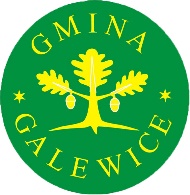  GMINA GALEWICEul. Wieluńska 5; 98-405 Galewicetel.  062 78 38 618; fax. 062 78 38 625; e-mail: sekretariat@galewice.pl; www.galewice.plPostępowanie w trybie art. 275 pkt 1 (tryb podstawowy bez negocjacji) o wartości zamówienia nieprzekraczającej progów unijnych o jakich stanowi art. 3 ustawy z 11 września 2019 r. - Prawo zamówień publicznych (t. j. Dz. U. z 2022 r. poz. 1710 z późn. zm.) – dalej ustawy PZP na realizację robót budowalnych pn. “ PRZEBUDOWA BUDYNKU SZKOŁY PODSTAWOWEJ W OSTRÓWKU” – I ETAPNr postępowania:  RIiRG.MBSPO.1.2023ZATWIERDZAMWójt Gminy – Piotr Kołodziej(podpis Kierownika Zamawiającego)(Galewice, dnia 19.07.2023 r.Gmina Galewice zwana dalej „Zamawiającym”98-405 Galewice, ul. Wieluńska 5NIP: 997-01-32-876, Regon: 250855073,Adres strony internetowej: www.galewice.plAdres strony internetowej BIP: http://galewice.biuletyn.net/Godziny pracy Zamawiającego: poniedziałek 7.00-16.30wtorek, środa, czwartek   7.00 – 15.00piątek 7.00 – 13.30z wyłączeniem dni ustawowo wolnych od pracy.Numer telefonu: (62) 78 38 618 , numer faksu: (62) 78 38 625,Adres poczty elektronicznej: sekretariat@galewice.plSkrzynka podawcza ePUAP: 1018032/SkrytkaESPPostępowanie prowadzone jest za pośrednictwem: https://platformazakupowa.pl/pn/galewiceZamawiający przypomina, że w toku postępowania zgodnie z art. 61 ust. 2 ustawy PZP komunikacja ustna dopuszczalna jest jedynie w toku negocjacji lub dialogu oraz w odniesieniu do informacji, które nie są istotne. Zasady dotyczące sposobu komunikowania się zostały przez Zamawiającego umieszczone w rozdziale XIII.Dane niniejszego postępowania: Nr referencyjny – nadany przez Zamawiającego – RIiRG.MBSPO.1.2023 Nr BZP (ogłoszenia opublikowanego w Biuletynie Zamówień Publicznych): 2023/BZP 00321573Adres internetowy prowadzonego postępowania, na której udostępniane będą zmiany i wyjaśnienia treści SWZ oraz inne dokumenty zamówienia bezpośrednio związane z niniejszym postępowaniem: https://platformazakupowa.pl/transakcja/797196 Niniejsze postępowanie prowadzone jest w trybie podstawowym o jakim stanowi art. 275 pkt 1 ustawy PZP oraz na podstawie aktów wykonawczych wydanych na jej podstawie.Zamawiający nie przewiduje wyboru oferty z możliwością prowadzenia negocjacji. Szacunkowa wartość przedmiotowego zamówienia nie przekracza progów unijnych o jakich mowa w art. 3 ustawy PZP. Zamawiający nie zastrzega możliwości ubiegania się o udzielenie zamówienia wyłącznie przez Wykonawców, o których mowa w art. 94 PZP. Zamawiający informuje, iż zamówienie jest dofinansowane ze środków z rezerwy celowej budżetu państwa.Zamawiający przewiduje możliwość unieważnienia postępowania o udzielenie zamówienia publicznego, jeżeli środki publiczne, które Zamawiający zamierzał przeznaczyć na sfinansowanie całości lub części zamówienia, nie zostały mu przyznane (zgodnie z art. 310 ust. 1 ustawy PZP). Przedmiotem niniejszego postępowania jest realizacja zadania pod nazwą „PRZEBUDOWA BUDYNKU SZKOŁY PODSTAWOWEJ W OSTRÓWKU" – I ETAP w formule Zaprojektuj – Wybuduj”.Przedmiot zamówienia obejmuje swym zakres wskazany w Programie Funkcjonalno -  Użytkowym, w szczególności:Opracowanie dokumentacji projektowej oraz przebudowę i wykonanie przebudowy budynku Szkoły Podstawowej w Ostrówku m.in.opracowanie dokumentacji projektowej zawierającej projekty budowlane oraz techniczne w podziale na branże,specyfikacje techniczne wykonania i odbioru robót,harmonogram rzeczowo-finansowy na realizację robót budowlanych,wykonanie modernizacji budynku Szkoły na podstawie wyżej wymienionych opracowań,wykonanie dokumentacji powykonawczej,uzyskanie wszelkich wymaganych badań, uzgodnień, pozwoleń, certyfikatów wynikających z wykonywanej dokumentacji projektowej oraz prowadzonych robót.Przebudowę  budynku Szkoły Podstawowej w Ostrówku m.in.wykonanie elewacji budynku szkoły (docieplenia ścian w gruncie w zachodnim skrzydle budynku oraz całej powierzchni ścian zewnętrznych wraz z modernizacją instalacji odgromowej),DOCIEPLENIE ŚCIAN PIWNIC I ŚCIAN FUNDAMENTOWYCHWYKONANIE IZOLACJI TERMICZNEJ ŚCIAN ZEWNĘTRZNYCHPRZEBUDOWA INSTALACJI ODGROMOWEJmontaż instalacji fotowoltaicznej na dachu budynku o mocy 10 kWp,Wykonanie instalacji wentylacji mechanicznej ( natomiast w drugim etapie należy wykonać klimatyzację w pomieszczeniu oranżerii ).Szczegółowy opis i zakres przedmiotu zamówienia zawarty został w załączniku nr 9  do SWZ tj. DOKUMENTACJA PFU, ZAKRES ROBÓT.Rozwiązania równoważne dot. przedmiotu zamówienia.W przypadku użycia w dokumentacji opisującej przedmiot zamówienia odniesień do norm, europejskich ocen technicznych, aprobat, specyfikacji technicznych i systemów referencji technicznych Zamawiający dopuszcza rozwiązania równoważne opisywanym. Wykonawca analizując dokumentację powinien założyć, że każdemu odniesieniu użytemu w dokumentacji  towarzyszy wyraz „lub równoważne". W przypadku, gdy w dokumentacji opisującej przedmiot zamówienia zostały użyte znaki towarowe, oznacza to, że są podane przykładowo i określają jedynie minimalne oczekiwane parametry jakościowe oraz wymagany standard. Wykonawca może zastosować materiały lub urządzenia równoważne, lecz o parametrach technicznych i jakościowych podobnych lub lepszych, których zastosowanie w żaden sposób nie wpłynie negatywnie na prawidłowe funkcjonowanie rozwiązań przyjętych w dokumentacji. Wykonawca, który zastosuje urządzenia lub materiały równoważne będzie obowiązany wykazać w trakcie realizacji zamówienia, że zastosowane przez niego urządzenia i materiały spełniają wymagania określone przez Zamawiającego. Użycie w dokumentacji opisującej przedmiot zamówienia etykiety oznacza, że Zamawiający akceptuje wszystkie etykiety potwierdzające, że dane roboty budowlane, dostawy lub usługi spełniają równoważne wymagania określonej przez zamawiającego etykiety. W przypadku gdy wykonawca z przyczyn od niego niezależnych nie może uzyskać określonej przez zamawiającego etykiety lub równoważnej etykiety, zamawiający, w terminie, przez siebie wyznaczonym akceptuje inne odpowiednie przedmiotowe środki dowodowe, w szczególności dokumentację techniczną producenta, o ile dany wykonawca udowodni, że roboty budowlane, dostawy lub usługi, które mają zostać przez niego wykonane, spełniają wymagania określonej etykiety lub określone wymagania wskazane przez zamawiającego. Użycie w dokumentacji opisującej przedmiot zamówienia wymogu posiadania certyfikatu wydanego przez jednostkę oceniającą zgodność lub sprawozdania z badań przeprowadzonych przez tę jednostkę jako środka dowodowego potwierdzającego zgodność z wymaganiami lub cechami określonymi w opisie przedmiotu zamówienia, kryteriach oceny ofert lub warunkach realizacji zamówienia oznacza, że zamawiający akceptuje również certyfikaty wydane przez inne równoważne jednostki oceniające zgodność. Zamawiający akceptuje także inne odpowiednie środki dowodowe, w szczególności dokumentację techniczną producenta, w przypadku, gdy dany Wykonawca nie ma ani dostępu do certyfikatów lub sprawozdań z badań, ani możliwości ich uzyskania w odpowiednim terminie, o ile ten brak dostępu nie może być przypisany danemu Wykonawcy, oraz pod warunkiem że dany Wykonawca udowodni, że wykonywane przez niego roboty budowlane, dostawy lub usługi spełniają wymogi lub kryteria określone w opisie przedmiotu zamówienia, kryteriach oceny ofert lub wymagania związane z realizacją zamówienia.Gwarancja.Wykonawca zobowiązany jest udzielić gwarancji i rękojmi na przedmiot zamówienia na okres wskazany z formularz oferty. Niezależnie od udzielonej gwarancji, Zamawiający będzie mógł dochodzić swoich praw na podstawie rękojmi za wady fizyczne przedmiotu umowy. Bieg terminu gwarancji i rękojmi rozpocznie się od daty odebrania przedmiotu zamówienia.Wykonawca udziela gwarancji na okres gwarancji udzielonej na wykonane na jej podstawie roboty budowlane, dostawy , montażu . Gwarancja dotyczy odpowiedzialności szczególnie za wady ukryte oraz jakości opracowanej dokumentacji. Wykonawca gwarantuje tym samym, że po odbiorze dokumentacji nie ujawnią się żadne wady projektu, Uwaga: (dodatkowy okres gwarancji jakości stanowi kryterium oceny ofert). Zamawiający określa go na okres w przedziale od 60 miesięcy (termin minimalny) do 84 miesięcy (termin maksymalny).Rękojmia za wady fizyczne i prawne na materiały, urządzenia oraz wszelkie prace, w tym dokumentację projektową oraz roboty budowlane, dostawy i montaż  wykonane w ramach realizacji przedmiotu zamówienia, udzielona jest na okres 60 miesięcy od dnia podpisania protokołu odbioru końcowego.Ubezpieczenie.Zamawiający wymaga od Wykonawcy ubezpieczenia robót zgodnie z warunkami określonymi przez Zamawiającego w Projekcie umowy. Przedmiotowe środki dowodowe.Zamawiający nie wymaga od Wykonawcy złożenia wraz z ofertą przedmiotowych środków dowodowych.Uzasadnienie niedokonania podziału zamówienia na części.Zamawiający nie dokonuje podziału przedmiotowego zamówienia na części. Tym samym zamawiający nie dopuszcza składania ofert częściowych, o których mowa w art. 7 pkt 15 ustawy Pzp. Powody niedokonania podziału:Wartość zamówienia jest niższa od tzw. progów unijnych które zobowiązują do implementacji dyrektyw UE. Dyrektywa 2014/24/UE w treści motywu 78 wskazuje, że aby zwiększyć konkurencję, instytucje zamawiające należy w szczególności zachęcać do dzielenia dużych zamówień na części. Przedmiotowe zamówienie nie jest dużym zamówieniem w rozumieniu motywu 78 powołanej dyrektywy UE (dyrektywy stosuje się od tzw. progów UE, a dyrektywa posługuje się pojęciem dużego zamówienia na gruncie zamówień podlegających dyrektywie - a więc zamówienia o wartości znacznie przewyższającej tzw. progi UE).Podział przedmiotu zamówienia na zadania groziłby znaczącym zwiększeniem wynikających z wykonywania przedmiotu zamówienia przez większą liczbę Wykonawców,Wykonawcy powielaliby koszty pośrednie prac, co wpływałoby na koszty zadania.Niedokonanie podziału zamówienia podyktowane było zatem względami technicznymi, organizacyjnymi, finansowymi oraz charakterem przedmiotu zamówienia. Zastosowany ewentualnie podział zamówienia na części nie zwiększyłby konkurencyjności w sektorze małych i średnich przedsiębiorstw – zakres zamówienia jest zakresem typowym, umożliwiającym złożenie oferty wykonawcom z grupy małych lub średnich przedsiębiorstw. Zgodnie z treścią motywu 78 dyrektywy, Instytucja zamawiająca powinna mieć obowiązek rozważenia celowości podziału zamówień na części, jednocześnie zachowując swobodę autonomicznego podejmowania decyzji na każdej podstawie, jaką uzna za stosowną, nie podlegając nadzorowi administracyjnemu ani sądowemuCPV :GRUPY ROBÓT:71220000-6 USŁUGI PROJEKTOWANIA ARCHITEKTONICZNEGO71240000-2 USŁUGI ARCHITEKTONICZNE, INŻYNIERYJNE I PLANOWANIA71320000-7-USŁUGI INŻYNIERYJNE W ZAKRESIE PROJEKTOWANIAKLASY ROBÓT:71221000-3 - USŁUGI ARCHITEKTONICZNE W ZAKRESIE OBIEKTÓW BUDOWLANYCH71323100-9 - USŁUGI PROJEKTOWANIA SYSTEMÓW ZASILANIA ENERGIĄ ELEKTRYCZNĄDZIAŁ  45000000-7-ROBOTY BUDOWLANEGRUPY ROBÓT :45100000-8-PRZYGOTOWANIE TERENU POD BUDOWĘ45400000-1-ROBOTY WYKOŃCZENIOWE W ZAKRESIE OBIEKTÓW BUDOWLANYCH KLASY ROBÓT:45110000-1-ROBOTY W ZAKRESIE BURZENIA I ROZBIÓRKI OBIEKTÓW BUDOWLANYCH; ROBOTY ZIEMNE45210000-2-ROBOTY BUDOWLANE W ZAKRESIE BUDYNKÓW45260000-7 ROBOTY W ZAKRESIE WYKONYWANIA POKRYĆ I KONSTRUKCJI DACHOWYCH I INNE PODOBNE                        ROBOTY SPECJALISTYCZE45310000-3-ROBOTY INSTALACYJNE ELEKTRYCZNE45320000-6-ROBOTY IZOLACYJNE45410000-4-TYNKOWANIE45450000-6-ROBOTY BUDOWLANE WYKOŃCZENIOWE POZOSTAŁEKATEGORIE ROBÓT:45111000-8-ROBOTY W ZAKRESIE BURZENIA, ROBOTY ZIEMNE45321000-3-IZOLACJA CIEPLNA45324000-4-ROBOTY W ZAKRESIE OKŁADZINY TYNKOWEJ45442000-7-NAKŁADANIE POWIERZCHNI KRYJĄCYCHWykonawca  może powierzyć wykonanie części zamówienia  podwykonawcy.Zamawiający żąda wskazania w ofercie części zamówienia, której wykonanie wykonawca zamierza powierzy podwykonawcom i wskazania nazw (firm) podwykonawców.  Zamawiający nie zastrzega obowiązku osobistego wykonania przez Wykonawcę kluczowych części zamówienia.Wykonawca jest zobowiązany wykonać zamówienie w terminie 3 miesięcy od dnia podpisania umowy, jednak nie dłużej niż do 30.11.2023r.Szczegółowe zagadnienia dotyczące terminu realizacji umowy uregulowane są we wzorze umowy stanowiącej: załącznik nr 8 do SWZ.Projektowane postanowienia umowne stanowią Załącznik nr 8 do SWZ.O udzielenie zamówienia mogą ubiegać się Wykonawcy, którzy nie podlegają wykluczeniu na zasadach określonych w Rozdziale IX SWZ oraz spełniają określone przez Zamawiającego warunki udziału w postępowaniu j/n:O udzielenie zamówienia mogą ubiegać się Wykonawcy, którzy spełniają warunki dotyczące:zdolności do występowania w obrocie gospodarczym:Zamawiający nie stawia warunku w powyższym zakresie,uprawnień do prowadzenia określonej działalności gospodarczej lub zawodowej, o ile wynika to z odrębnych przepisów:Zamawiający nie stawia warunku w powyższym zakresie,sytuacji ekonomicznej lub finansowej:Zamawiający nie stawia warunku w powyższym zakresie,zdolności technicznej lub zawodowej:Opis sposobu dokonywania oceny spełniania tego warunku:Wykonawca winien wykazać, że wykonał należycie nie wcześniej niż 
w okresie ostatnich 5 lat przed upływem terminu składania ofert, 
a jeżeli okres prowadzenia działalności jest krótszy - w tym okresie 
co najmniej jedną robotę budowlaną, która:polegała na budowie lub przebudowie lub remoncie budynku, w zakres której wchodziło wykonanie budowy, rozbudowy lub modernizacji/remontu obiektów kubaturowych,miała wartość minimum 200 000 zł brutto (dwieście tysięcy złotych brutto). Pod pojęciami „budowa”, „przebudowa”, „remont” rozumie się pojęcia zdefiniowane odpowiednio w art. 3 pkt. 6, 7a i 8 ustawy z dnia 7 lipca 1994 r. Prawo budowlane (t.j. Dz. U. z 2021 r., poz. 2351 ze zm.).O udzielenie zamówienia mogą ubiegać się Wykonawcy, którzy dysponują lub będą dysponować w okresie wykonywania zamówienia i skierują do jego realizacji: min. jedną osobą (która będzie pełnić funkcję kierownika budowy i kierownika robót branży konstrukcyjno-budowlanej) posiadającą uprawnienia budowlane do kierowania robotami budowlanymi w specjalności konstrukcyjno-budowlanej, których zakres uprawnia go do kierowania robotami objętymi przedmiotem zamówienia lub odpowiadające im równoważne uprawnienia budowlane wydane na podstawie wcześniej obowiązujących przepisów, a w przypadku Wykonawców zagranicznych – uprawnienia budowlane do kierowania robotami równoważne do wyżej wskazanych;min. jedną osobą (która będzie pełnić funkcję kierownika robót branży elektrycznej) posiadającą uprawnienia budowlane do kierowania robotami budowlanymi w specjalności instalacyjnej w zakresie instalacji elektrycznych, których zakres uprawnia go do kierowania robotami objętymi przedmiotem zamówienia lub odpowiadające im równoważne uprawnienia budowlane wydane na podstawie wcześniej obowiązujących przepisów, a w przypadku Wykonawców zagranicznych – uprawnienia budowlane do kierowania robotami równoważne do wyżej wskazanych,DODATKOWE INFORMACJE DOTYCZĄCE WARUNKÓW 
UDZIAŁU W POSTĘPOWANIU:Zamawiający może, oceniając zdolność techniczną lub zawodową, na każdym etapie postępowania, uznać, że Wykonawca nie posiada wymaganych zdolności, jeżeli posiadanie przez Wykonawcę sprzecznych interesów, w szczególności zaangażowanie zasobów technicznych lub zawodowych Wykonawcy w inne przedsięwzięcia gospodarcze Wykonawcy może mieć negatywny wpływ na realizację zamówienia na każdym etapie postępowania (art. 116 ust. 2 ustawy Pzp).W odniesieniu do warunków dotyczących wykształcenia, kwalifikacji zawodowych lub doświadczenia Wykonawcy wspólnie ubiegający się o udzielenie zamówienia wykazując warunek udziału w postępowaniu mogą polegać na zdolnościach tych 
z Wykonawców, którzy wykonają roboty budowlane lub usługi, do realizacji których te zdolności są wymaganeSposób wykazania warunków udziału w postępowaniu wskazano w rozdziale VIII SWZ.Z postępowania o udzielenie zamówienia wyklucza się Wykonawców, w stosunku do których zachodzi którakolwiek z okoliczności wskazanych:w art. 108 ust. 1 PZP,w art. 109 ust. 1 pkt. 4, 5, 7, 8, 9 i 10 PZP.tj.:Wykluczenie Wykonawcy następuje zgodnie z art. 111 PZP.Wykonawca może zostać wykluczony przez Zamawiającego na każdym etapie postępowania o udzielenie zamówienia. Wykonawca nie podlega wykluczeniu w okolicznościach określonych w art. 108 ust. 1 pkt 1, 2 i 5 PZP lub art. 109 ust. 1 pkt 2-5 i 7-10 PZP, jeżeli udowodni zamawiającemu, że spełnił łącznie   przesłanki wskazane w art. 110 ust. 2 PZP. Zamawiający oceni, czy podjęte przez wykonawcę czynności, o których mowa w art. 110 ust. 2 PZP, są wystarczające do wykazania jego rzetelności, uwzględniając wagę i szczególne okoliczności czynu wykonawcy. Jeżeli podjęte przez wykonawcę czynności nie są wystarczające do wykazania jego rzetelności, zamawiający wyklucza wykonawcę.Z postępowania o udzielenie zamówienia publicznego wyklucza się:1) wykonawcę wymienionego w wykazach określonych w rozporządzeniu 765/2006 i rozporządzeniu 269/2014 albo wpisanego na listę na podstawie decyzji w sprawie wpisu na listę rozstrzygającej o zastosowaniu środka, o którym mowa w art. 1 pkt 3 Ustawy z dnia 13 kwietnia 2022 r. o szczególnych rozwiązaniach w zakresie przeciwdziałania wspieraniu agresji na Ukrainę oraz służących ochronie bezpieczeństwa narodowego (Dz. U. z 2022 r. poz. 835 - zwana dalej: „Ustawą”);2) wykonawcę, którego beneficjentem rzeczywistym w rozumieniu ustawy z dnia 1 marca 2018 r. o przeciwdziałaniu praniu pieniędzy oraz finansowaniu terroryzmu (Dz. U. z 2022 r. poz. 593 z późn. zm.) jest osoba wymieniona w wykazach określonych w rozporządzeniu 765/2006 i rozporządzeniu 269/2014 albo wpisana na listę lub będąca takim beneficjentem rzeczywistym od dnia 24 lutego 2022 r., o ile została wpisana na listę na podstawie decyzji w sprawie wpisu na listę rozstrzygającej o zastosowaniu środka, o którym mowa w art. 1 pkt 3 Ustawy;3) wykonawcę, którego jednostką dominującą w rozumieniu art. 3 ust. 1 pkt 37 ustawy z dnia 29 września 1994 r. o rachunkowości (Dz. U. z 2021 r. poz. 217 z późn. zm.) jest podmiot wymieniony w wykazach określonych w rozporządzeniu 765/2006 i rozporządzeniu 269/2014 albo wpisany na listę lub będący taką jednostką dominującą od dnia 24 lutego 2022 r., o ile został wpisany na listę na podstawie decyzji w sprawie wpisu na listę rozstrzygającej o zastosowaniu środka, o którym mowa w art. 1 pkt 3 Ustawy.Wykluczenie następuje na okres trwania okoliczności określonych w ust. 5. W przypadku wykonawcy wykluczonego na podstawie ust. 5, zamawiający odrzuca ofertę takiego wykonawcy, nie zaprasza go do złożenia oferty wstępnej, oferty podlegającej negocjacjom, oferty dodatkowej, oferty lub oferty ostatecznej, nie zaprasza go do negocjacji, a także nie prowadzi z takim wykonawcą negocjacji.Osoba lub podmiot podlegające wykluczeniu na podstawie ust. 5, które w okresie tego wykluczenia ubiegają się o udzielenie zamówienia lub biorą udział w postępowaniu o udzielenie zamówienia publicznego, podlegają karze pieniężnej. Karę pieniężną nakłada Prezes Urzędu Zamówień Publicznych, w drodze decyzji, w wysokości do 20 000 000 zł.Wykonawca zobowiązany jest złożyć wraz z ofertą oświadczenia/e stanowiące wstępne potwierdzenie, że Wykonawca na dzień składania ofert:nie podlega wykluczeniu,spełnia warunki udziału w postępowaniu.W/w oświadczenia należy złożyć wg wymogów załącznika Nr 2a i Nr 2b do SWZ.Zamawiający wzywa Wykonawcę, którego oferta została najwyżej oceniona, 
do złożenia w wyznaczonym terminie (nie krótszym niż 5 dni od dnia wezwania) następujących podmiotowych środków dowodowych (aktualnych na dzień złożenia).Podmiotowe środki dowodowe wymagane od Wykonawcy obejmują: 1) potwierdzenie braku podstaw do wykluczenia tj.a)  oświadczenie wykonawcy, w zakresie art. 108 ust. 1 pkt 5 ustawy, o braku przynależności do tej samej grupy kapitałowej w rozumieniu ustawy z dnia 16 lutego 2007 r. o ochronie konkurencji i konsumentów (Dz. U. z 2020 r. poz. 1076 i 1086), z innym wykonawcą, który złożył odrębną ofertę, albo oświadczenia o przynależności do tej samej grupy kapitałowej wraz z dokumentami lub informacjami potwierdzającymi przygotowanie oferty niezależnie od innego wykonawcy należącego do tej samej grupy kapitałowej, zgodnie ze wzorem stanowiącym załącznik nr 5 do SWZ (Zamawiający odstąpi od wymogu złożenia oświadczenia, w przypadku gdy ofertę w postępowaniu złoży tylko jeden wykonawca).2) potwierdzenie spełniania warunków udziału w postępowaniu tj.wykaz robót budowlanych wykonanych nie wcześniej niż w okresie ostatnich 5 lat przed terminem składania ofert, a jeżeli okres prowadzenia działalności jest krótszy – w tym okresie, wraz z podaniem ich rodzaju, wartości, daty i miejsca wykonania oraz podmiotów, na rzecz których roboty te zostały wykonane (sporządzonego zgodnie z Załącznikiem Nr 7 do SWZ), oraz załączeniem dowodów określających, czy te roboty budowlane zostały wykonane należycie, przy czym dowodami, o których mowa, są referencje bądź inne dokumenty sporządzone przez podmiot, na rzecz którego roboty budowlane zostały wykonane, a jeżeli wykonawca z przyczyn niezależnych od niego nie jest wstanie uzyskać tych dokumentów - inne odpowiednie dokumenty  w odniesieniu do warunku określonego w pkt. VIII SWZ,wykaz osób skierowanych przez Wykonawcę do realizacji zamówienia publicznego, w szczególności odpowiedzialnych za świadczenie usług, kontrolę jakości lub kierowanie robotami budowlanymi, wraz z informacjami na temat ich kwalifikacji zawodowych, uprawnień, doświadczenia i wykształcenia niezbędnych do wykonania zamówienia publicznego, a także zakresu wykonywanych przez nie czynności oraz informacją o podstawie do dysponowania tymi osobami sporządzonego zgodnie z Załącznikiem Nr 6 do SWZ - w odniesieniu do warunku określonego w pkt. VIII SWZ.Jeżeli jest to niezbędne do zapewnienia odpowiedniego przebiegu postępowania o udzielenie zamówienia, zamawiający może na każdym etapie postępowania, w tym na etapie składania ofert podlegających negocjacjom lub niezwłocznie po ich złożeniu, wezwać wykonawców do złożenia wszystkich lub niektórych podmiotowych środków dowodowych, jeżeli wymagał ich złożenia w ogłoszeniu o zamówieniu lub dokumentach zamówienia, aktualnych na dzień ich złożenia.Jeżeli zachodzą uzasadnione podstawy do uznania, że złożone uprzednio podmiotowe środki dowodowe nie są już aktualne, zamawiający może w każdym czasie wezwać wykonawcę lub wykonawców do złożenia wszystkich lub niektórych podmiotowych środków dowodowych, aktualnych na dzień ich złożenia.Zamawiający nie wzywa do złożenia podmiotowych środków dowodowych, jeżeli:może je uzyskać za pomocą bezpłatnych i ogólnodostępnych baz danych, w szczególności rejestrów publicznych w rozumieniu ustawy z dnia 17 lutego 2005 r. o informatyzacji działalności podmiotów realizujących zadania publiczne, o ile Wykonawca wskazał  w oświadczeniu, o którym mowa w art. 125 ust. 1 PZP dane umożliwiające dostęp do tych środków,podmiotowym środkiem dowodowym jest oświadczenie, którego treść odpowiada zakresowi oświadczenia, o którym mowa w art. 125 ust. 1.Wykonawca nie jest zobowiązany do złożenia podmiotowych środków dowodowych, które zamawiający posiada, jeżeli Wykonawca wskaże te środki oraz potwierdzi ich prawidłowość i aktualność. Podmiotowe środki dowodowe sporządzone w języku obcym muszą być złożone wraz z tłumaczeniem na język polski.Podmiotowe środki dowodowe oraz inne dokumenty lub oświadczenia należy przekazać Zamawiającemu przy użyciu środków komunikacji elektronicznej określonych w Rozdziale XIII SWZ, w zakresie i w sposób określony w Rozporządzeniu Prezesa Rady Ministrów z dnia 30 grudnia 2020 r. w sprawie sposobu sporządzania i przekazywania informacji oraz wymagań technicznych dla dokumentów elektronicznych oraz środków komunikacji elektronicznej w postępowaniu o udzielenie zamówienia publicznego lub konkursie (Dz. U. z 2020 r. poz. 2452).W zakresie nieuregulowanym ustawą PZP lub niniejszą SWZ do oświadczeń i dokumentów składanych przez Wykonawcę w postępowaniu zastosowanie mają w szczególności przepisy Rozporządzenia Ministra Rozwoju Pracy i Technologii z dnia 23 grudnia 2020 r. w sprawie podmiotowych środków dowodowych oraz innych dokumentów lub oświadczeń, jakich może żądać zamawiający od wykonawcy (Dz. U. Z 2020 r. Poz. 2415).W celu potwierdzenia spełnienia warunków udziału w postępowaniu, wykonawca może polegać na potencjale podmiotu udostępniającego zasoby na zasadach opisanych w art. 118–123 ustawy PZP, niezależnie od charakteru prawnego łączących go z nimi stosunków prawnych. Podmiot, na potencjał którego wykonawca powołuje się w celu wykazania spełnienia warunków udziału w postępowaniu, nie może podlegać wykluczeniu na podstawie art. 108 ust. 1 oraz art. 109 ust. 1 pkt 4, 5, 7, 8, 9 i 10 ustawy PZP. W odniesieniu do warunków dotyczących wykształcenia, kwalifikacji zawodowych lub doświadczenia, wykonawcy mogą polegać na zdolnościach podmiotów udostępniających zasoby, jeśli podmioty te wykonają świadczenie do realizacji którego te zdolności są wymagane.Wykonawca, który polega na zdolnościach lub sytuacji podmiotów udostępniających zasoby, składa, wraz z ofertą, zobowiązanie podmiotu udostępniającego zasoby do oddania mu do dyspozycji niezbędnych zasobów na potrzeby realizacji danego zamówienia lub inny podmiotowy środek dowodowy potwierdzający, że Wykonawca realizując zamówienie, będzie dysponował niezbędnymi zasobami tych podmiotów. Wzór oświadczenia stanowi załącznik nr 3 do SWZ.Zobowiązanie podmiotu udostępniającego zasoby potwierdza, że stosunek łączący Wykonawcę z podmiotami udostępniającymi zasoby gwarantuje rzeczywisty dostęp do tych zasobów oraz określa w szczególności:zakres dostępnych Wykonawcy zasobów podmiotu udostępniającego zasoby,sposób i okres udostępnienia Wykonawcy i wykorzystania przez niego zasobów podmiotu udostępniającego te zasoby przy wykonywaniu zamówienia,czy i w jakim zakresie podmiot udostępniający zasoby, na zdolnościach którego Wykonawca polega w odniesieniu do warunków udziału w postępowaniu dotyczących wykształcenia, kwalifikacji zawodowych lub doświadczenia, zrealizuje roboty budowlane lub usługi, których wskazane zdolności dotyczą.Zamawiający ocenia, czy udostępniane wykonawcy przez podmioty udostępniające zasoby zdolności techniczne lub zawodowe, pozwalają na wykazanie przez wykonawcę spełniania warunków udziału w postępowaniu, a także bada, czy nie zachodzą wobec tego podmiotu podstawy wykluczenia, które zostały przewidziane względem wykonawcy.Jeżeli zdolności techniczne lub zawodowe podmiotu udostępniającego zasoby nie potwierdzają spełniania przez wykonawcę warunków udziału w postępowaniu lub zachodzą wobec tego podmiotu podstawy wykluczenia, zamawiający żąda, aby Wykonawca w terminie określonym przez zamawiającego zastąpił ten podmiot innym podmiotem lub podmiotami albo wykazał, że samodzielnie spełnia warunki udziału w postępowaniu.Wykonawca nie może, po upływie terminu składania ofert, powoływać się na zdolności lub sytuację podmiotów udostępniających zasoby, jeżeli na etapie składania ofert nie polegał on w danym zakresie na zdolnościach lub sytuacji podmiotów udostępniających zasoby.Inne dokumenty składane przez podmiot udostępniający zasoby:Wykonawca, w przypadku polegania na zdolnościach lub sytuacji podmiotów udostępniających zasoby, przedstawia wraz z zobowiązaniem do udostępnienia zasobów wstępne oświadczenie (zał. Nr 2a i za. Nr 2b), podmiotu udostępniającego zasoby, potwierdzające brak podstaw wykluczenia tego podmiotu oraz odpowiednio spełnianie warunków udziału w postępowaniu, w zakresie, w jakim Wykonawca powołuje się na jego zasoby. Wykonawcy mogą wspólnie ubiegać się o udzielenie zamówienia. W takim przypadku Wykonawcy ustanawiają pełnomocnika do reprezentowania ich w postępowaniu albo do reprezentowania i zawarcia umowy w sprawie zamówienia publicznego. Pełnomocnictwo winno być załączone do oferty. W przypadku Wykonawców wspólnie ubiegających się o udzielenie zamówienia, wstępne oświadczenia (zał. Nr 2a i zał. Nr 2b) składa każdy z Wykonawców. Oświadczenia te potwierdzają brak podstaw wykluczenia oraz spełnianie warunków udziału w zakresie, w jakim każdy z Wykonawców wykazuje spełnianie warunków udziału w postępowaniu.Wykonawcy wspólnie ubiegający się o udzielenie zamówienia dołączają do oferty oświadczenie, z którego wynika, które elementy robót budowalnych wykonają poszczególni wykonawcy. Oświadczenie należy złożyć wg wymogów załącznika nr 3 do SWZ. Wykonawcy mogą wspólnie ubiegać się o udzielenie zamówienia. W takim przypadku Wykonawcy ustanawiają pełnomocnika do reprezentowania ich w postępowaniu albo do reprezentowania i zawarcia umowy w sprawie zamówienia publicznego. Pełnomocnictwo winno być załączone do oferty. Pełnomocnik pozostaje w kontakcie z zamawiającym w toku postępowania i do niego zamawiający kieruje informacje, korespondencję, itp. Oferta wspólna, składana przez dwóch lub więcej wykonawców, powinna spełniać następujące wymagania: oferta wspólna powinna być sporządzona zgodnie z SWZ, sposób składania dokumentów w ofercie wspólnej: dokumenty, dotyczące własnej firmy, takie jak np.: wstępne oświadczenia, o braku podstaw do wykluczenia składa każdy z wykonawców składających ofertę wspólną we własnym imieniu. Oświadczenia te potwierdzają brak podstaw wykluczenia oraz spełnianie warunków udziału w zakresie, w jakim każdy z Wykonawców wykazuje spełnianie warunków udziału w postępowaniu,dokumenty wspólne takie jak np.: formularz ofertowy, dokumenty podmiotowe i przedmiotowe składa pełnomocnik wykonawców w imieniu wszystkich wykonawców składających ofertę wspólną. Przed podpisaniem umowy wykonawcy składający ofertę wspólną będą mieli obowiązek przedstawić zamawiającemu umowę konsorcjum, zawierająca co najmniej: zobowiązanie do realizacji wspólnego przedsięwzięcia gospodarczego obejmującego swoim zakresem realizację przedmiotu umowy, określenie zakresu działania poszczególnych stron umowy, czas obowiązywania umowy, który nie może być krótszy, niż okres obejmujący realizację zamówienia.Spółka cywilna traktowana będzie jako wspólne ubieganie się Wykonawców o udzielenie zamówienia publicznego. Wykonawcy wspólnie ubiegający się o udzielenie zamówienia dołączają do oferty oświadczenie, z którego wynika, które roboty budowlane wykonają poszczególni wykonawcy. W przypadku gdy ofertę składa spółka cywilna, a pełen zakres prac wykonają wspólnicy wspólnie w ramach umowy spółki oświadczenie powinno potwierdzać ten fakt.INFORMACJE O SPOSOBIE POROZUMIEWANIA SIĘ ORAZ SPOSOBIE PRZEKAZYWANIA OŚWIADCZEŃ LUB DOKUMENTÓW:Komunikacja w postępowaniu o udzielenie zamówienia w tym składanie ofert, wymiana informacji oraz przekazywanie dokumentów lub oświadczeń między zamawiającym a wykonawcą, z uwzględnieniem wyjątków określonych w ustawie Pzp, odbywa się przy użyciu środków komunikacji elektronicznej. Poprzez środki komunikacji elektronicznej rozumie się środki komunikacji elektronicznej zdefiniowane w ustawie z dnia 18 lipca 2002 r. o świadczeniu usług drogą elektroniczną.Postępowanie prowadzone jest w języku polskim za pośrednictwem platformazakupowa.pl pod adresem: https://platformazakupowa.pl/pn/galewice.W celu skrócenia czasu udzielenia odpowiedzi na pytania komunikacja między zamawiającym a wykonawcami w zakresie:przesyłania Zamawiającemu pytań do treści SWZ,przesyłania odpowiedzi na wezwanie Zamawiającego do złożenia podmiotowych środków dowodowych,przesyłania odpowiedzi na wezwanie Zamawiającego do złożenia/poprawienia/uzupełnienia oświadczenia, o którym mowa w art. 125 ust. 1, podmiotowych środków dowodowych, innych dokumentów lub oświadczeń składanych w postępowaniu,przesyłania odpowiedzi na wezwanie Zamawiającego do złożenia wyjaśnień dotyczących treści oświadczenia, o którym mowa w art. 125 ust. 1 lub złożonych podmiotowych środków dowodowych lub innych dokumentów lub oświadczeń składanych w postępowaniu,przesyłania odpowiedzi na wezwanie Zamawiającego do złożenia wyjaśnień dot. Treści przedmiotowych środków dowodowych,przesłania odpowiedzi na inne wezwania Zamawiającego wynikające z ustawy – Prawo zamówień publicznych,przesyłania wniosków, informacji, oświadczeń Wykonawcy,przesyłania odwołania/inne odbywa się za pośrednictwem platformazakupowa.pl i formularza „Wyślij wiadomość do zamawiającego”.Za datę przekazania (wpływu) oświadczeń, wniosków, zawiadomień oraz informacji przyjmuje się datę ich przesłania za pośrednictwem platformazakupowa.pl poprzez kliknięcie przycisku „Wyślij wiadomość do zamawiającego” po których pojawi się komunikat, że wiadomość została wysłana do zamawiającego.Zamawiający będzie przekazywał wykonawcom informacje za pośrednictwem platformy https://platformazakupowa.pl/ Informacje dotyczące odpowiedzi na pytania, zmiany specyfikacji, zmiany terminu składania i otwarcia ofert Zamawiający będzie zamieszczał na platformie w sekcji “Komunikaty”. Korespondencja, której zgodnie z obowiązującymi przepisami adresatem jest konkretny wykonawca, będzie przekazywana za pośrednictwem platformazakupowa.pl do konkretnego wykonawcy.Wykonawca jako podmiot profesjonalny ma obowiązek sprawdzania komunikatów i wiadomości bezpośrednio na platformazakupowa.pl przesłanych przez zamawiającego, gdyż system powiadomień może ulec awarii lub powiadomienie może trafić do folderu SPAM.Zamawiający, zgodnie z Rozporządzeniem Prezesa Rady Ministrów z dnia 30 grudnia 2020 r. w sprawie sposobu sporządzania i przekazywania informacji oraz wymagań technicznych dla dokumentów elektronicznych oraz środków komunikacji elektronicznej w postępowaniu o udzielenie zamówienia publicznego lub konkursie (Dz.U. z 2020 r. poz.2452), określa niezbędne wymagania sprzętowo - aplikacyjne umożliwiające pracę na platformazakupowa.pl, tj.stały dostęp do sieci Internet o gwarantowanej przepustowości nie mniejszej niż 512 kb/s, komputer klasy PC lub MAC o następującej konfiguracji: pamięć min. 2 GB Ram, procesor Intel IV 2 GHZ lub jego nowsza wersja, jeden z systemów operacyjnych - MS Windows 7, Mac Os x 10 4, Linux, lub ich nowsze wersje,zainstalowana dowolna, inna przeglądarka internetowa niż Internet Explorer,włączona obsługa JavaScript,zainstalowany program Adobe Acrobat Reader lub inny obsługujący format plików .pdf,Szyfrowanie na platformazakupowa.pl odbywa się za pomocą protokołu TLS 1.3.Oznaczenie czasu odbioru danych przez platformę zakupową stanowi datę oraz dokładny czas (hh:mm:ss) generowany wg. czasu lokalnego serwera synchronizowanego z zegarem Głównego Urzędu Miar.Wykonawca, przystępując do niniejszego postępowania o udzielenie zamówienia publicznego: akceptuje warunki korzystania z platformazakupowa.pl określone w Regulaminie zamieszczonym na stronie internetowej w zakładce „Regulamin" oraz uznaje go za wiążący,zapoznał i stosuje się do Instrukcji składania ofert/wniosków dostępnej pod linkiem https://drive.google.com/file/d/1Kd1DttbBeiNWt4q4slS4t76lZVKPbkyD/viewZamawiający nie ponosi odpowiedzialności za złożenie oferty w sposób niezgodny z Instrukcją korzystania z platformazakupowa.pl, w szczególności za sytuację, gdy zamawiający zapozna się z treścią oferty przed upływem terminu składania ofert (np. złożenie oferty w zakładce „Wyślij wiadomość do zamawiającego”). Taka oferta zostanie uznana przez Zamawiającego za ofertę handlową i nie będzie brana pod uwagę w przedmiotowym postępowaniu ponieważ nie został spełniony obowiązek narzucony w art. 221 Ustawy Prawo Zamówień Publicznych.Zamawiający informuje, że instrukcje korzystania z platformazakupowa.pl dotyczące w szczególności logowania, składania wniosków o wyjaśnienie treści SWZ, składania ofert oraz innych czynności podejmowanych w niniejszym postępowaniu przy użyciu platformazakupowa.pl znajdują się w zakładce „Instrukcje dla Wykonawców" na stronie internetowej pod adresem: https://platformazakupowa.pl/strona/45-instrukcjeW sytuacjach awaryjnych np. w przypadku niedziałania platformy zakupowej, Zamawiający może również komunikować się z Wykonawcami za pomocą poczty elektronicznej, na adres sekretariat@galewice.pl, z zastrzeżeniem że Ofertę (w szczególności Formularz oferty) wykonawca może złożyć wyłącznie za pośrednictwem Platformy Zakupowej.OPIS SPOSOBU PRZYGOTOWANIA OFERT ORAZ DOKUMENTÓW WYMAGANYCH PRZEZ ZAMAWIAJĄCEGO W SWZSposób sporządzenia dokumentów elektronicznych musi być zgody z wymaganiami określonymi w rozporządzeniu Prezesa Rady Ministrów z dnia 30 grudnia 2020 r. w sprawie sposobu sporządzania i przekazywania informacji oraz wymagań technicznych dla dokumentów elektronicznych oraz środków komunikacji elektronicznej w postępowaniu o udzielenie zamówienia publicznego lub konkursie (Dz. U. z 2020 poz. 2452) oraz rozporządzeniu Ministra Rozwoju, Pracy i Technologii z dnia 23 grudnia 2020 r. w sprawie podmiotowych środków dowodowych oraz innych dokumentów lub oświadczeń, jakich może żądać zamawiający od wykonawcy (Dz. U. z 2020 poz. 2415).Dokumenty i oświadczenia składane przez wykonawcę powinny być w języku polskim, chyba, że w SWZ dopuszczono inaczej. W przypadku załączenia dokumentów sporządzonych w innym języku niż dopuszczony, Wykonawca zobowiązany jest załączyć tłumaczenie na język polski.Rozszerzenia plików wykorzystywanych przez Wykonawców powinny być zgodne z Załącznikiem nr 2 do “Rozporządzenia Rady Ministrów w sprawie Krajowych Ram Interoperacyjności, minimalnych wymagań dla rejestrów publicznych i wymiany informacji w postaci elektronicznej oraz minimalnych wymagań dla systemów teleinformatycznych”, zwanego dalej Rozporządzeniem KRI.Oferta, wniosek oraz przedmiotowe środki dowodowe (jeżeli były wymagane) składane elektronicznie muszą zostać podpisane elektronicznym kwalifikowanym podpisem lub podpisem zaufanym lub podpisem osobistym. W procesie składania oferty, wniosku w tym przedmiotowych środków dowodowych na platformie, kwalifikowany podpis elektroniczny lub podpis zaufany lub podpis osobisty Wykonawca składa bezpośrednio na dokumencie, który następnie przesyła do systemu.Oferta powinna być:sporządzona na podstawie załączników niniejszej SWZ w języku polskim,złożona przy użyciu środków komunikacji elektronicznej tzn. za pośrednictwem https://platformazakupowa.pl/podpisana kwalifikowanym podpisem elektronicznym lub podpisem zaufanym lub podpisem osobistym przez osobę/osoby upoważnioną/upoważnione.Podpisy kwalifikowane wykorzystywane przez wykonawców do podpisywania wszelkich plików muszą spełniać “Rozporządzenie Parlamentu Europejskiego i Rady w sprawie identyfikacji elektronicznej i usług zaufania w odniesieniu do transakcji elektronicznych na rynku wewnętrznym (eIDAS) (UE) nr 910/2014 - od 1 lipca 2016 roku”.W przypadku wykorzystania formatu podpisu XAdES zewnętrzny. Zamawiający wymaga dołączenia odpowiedniej ilości plików tj. podpisywanych plików z danymi oraz plików podpisu w formacie XAdES.Maksymalny rozmiar jednego pliku przesyłanego za pośrednictwem dedykowanych formularzy do: złożenia, zmiany, wycofania oferty wynosi 150 MB natomiast przy komunikacji wielkość pliku to maksymalnie 500 MB.ZALECENIA ZAMAWIAJĄCEGOZamawiający rekomenduje wykorzystanie formatów: .pdf .doc .docx .xls .jpg (.jpeg) ze szczególnym wskazaniem na .pdfW celu ewentualnej kompresji danych Zamawiający rekomenduje wykorzystanie jednego z rozszerzeń: .zip .7Z.Wśród rozszerzeń powszechnych a niewystępujących w Rozporządzeniu KRI znajdują się: .rar .gif .bmp .numbers .pages. - dokumenty złożone w takich plikach zostaną uznane za złożone nieskutecznie.Zamawiający zwraca uwagę na ograniczenia wielkości plików podpisywanych profilem zaufanym, który wynosi maksymalnie 10MB, oraz na ograniczenie wielkości plików podpisywanych w aplikacji eDoApp służącej do składania podpisu osobistego, który wynosi maksymalnie 5MB. Podane wielkości dotyczą pliku wynikowego.Jeśli Wykonawca pakuje dokumenty np. w plik o rozszerzeniu .zip, zaleca się wcześniejsze podpisanie każdego ze skompresowanych plików.Zamawiający zaleca w przypadku podpisywania dokumentów podpisem kwalifikowanym:− Przekonwertowanie plików składających się na ofertę oraz innych plików składanych w postępowaniu, na rozszerzenie .pdf i opatrzenie ich podpisem kwalifikowanym w formacie PadES, ze względu na niskie ryzyko naruszenia integralności plików,− Pliki w innych formatach niż PDF zaleca opatrzyć podpisem w formacie XadES o typie zewnętrznym. Wykonawca powinien pamiętać, aby plik z podpisem przekazywać łącznie z dokumentem podpisywanym.Zamawiający zaleca, aby w przypadku podpisywania pliku przez kilka osób, stosować podpisy tego samego rodzaju (np. wszyscy podpisują podpisem kwalifikowanym). Podpisywanie różnymi rodzajami podpisów np. osobistym i kwalifikowanym może doprowadzić do problemów w weryfikacji plików.Zamawiający zaleca, aby nie wprowadzać jakichkolwiek zmian w plikach po ich podpisaniu. Może to skutkować naruszeniem integralności plików co równoważne będzie z koniecznością odrzucenia oferty.Zamawiający zaleca, aby Wykonawca z odpowiednim wyprzedzeniem przetestował możliwość prawidłowego wykorzystania wybranej metody podpisania plików oferty.Zaleca się, aby komunikacja z wykonawcami odbywała się tylko na Platformie za pośrednictwem formularza “Wyślij wiadomość do zamawiającego”, nie za pośrednictwem adresu email.Ofertę należy przygotować z należytą starannością dla podmiotu ubiegającego się o udzielenie zamówienia publicznego i zachowaniem odpowiedniego odstępu czasu do zakończenia przyjmowania ofert/wniosków. Sugerujemy złożenie oferty na 24 godziny przed terminem składania ofert/wniosków.Podczas podpisywania plików zaleca się stosowanie algorytmu skrótu SHA2 zamiast SHA1.Zamawiający rekomenduje wykorzystanie podpisu z kwalifikowanym znacznikiem czasu.Osobami upoważnionymi do porozumiewania się z wykonawcami są pracownicy zamawiającego: w kwestiach merytorycznych (dotyczących przedmiotu zamówienia): Agnieszka Wolniewicz  pokój nr 302 , tel.62 7838632w kwestiach formalnych (związanych z procedurą postępowania): Katarzyna Owczarek pokój nr 306,   tel. 627838626ZŁOŻENIE OFERTYOfertę składa się, pod rygorem nieważności, w formie elektronicznej (podpisana kwalifikowanym podpisem elektronicznym) lub w postaci elektronicznej opatrzonej podpisem zaufanym lub podpisem osobistym przez osobę/osoby upoważnioną/ upoważnione.Ofertę wraz z wymaganymi dokumentami należy umieścić na platformazakupowa.pl pod adresem: https://platformazakupowa.pl/pn/galewice (w myśl Ustawy na stronie internetowej prowadzonego postępowania) do dnia:Wykonawca zobowiązany jest złożyć wraz z ofertą (formularz oferty - załącznik nr 1 do SWZ):Oświadczenia stanowiące wstępne potwierdzenie (wstępne oświadczenie, o którym mowa w art. 125 ust. 1 PZP), że Wykonawca na dzień składania ofert nie podlega wykluczenia z postępowania i spełnia warunki udziału w postępowaniu - wg wymogu zał. nr 2a i zał. nr 2b do SWZ,potwierdzenie umocowania do działania w imieniu Wykonawcy,Zamawiający w celu potwierdzenia, że osoba działająca w imieniu Wykonawcy lub podmiotu udostępniającego zasoby jest umocowana do jego reprezentowania, żąda złożenia wraz z ofertą odpisu lub informacji z Krajowego Rejestru Sądowego, Centralnej Ewidencji I Informacji o Działalności Gospodarczej lub innego właściwego rejestru,Wykonawca lub podmiot udostępniający zasoby nie jest zobowiązany do złożenia dokumentów, o których mowa w w/w lit b), jeżeli Zamawiający może je uzyskać za pomocą bezpłatnych i ogólnodostępnych baz danych, o ile Wykonawca wskazał dane umożliwiające dostęp do tych dokumentów,jeżeli w imieniu Wykonawcy lub podmiotu udostępniającego zasoby działa osoba, której umocowanie do jego reprezentowania nie wynika z dokumentów, o których mowa w w/w lit b), Zamawiający żąda od Wykonawcy lub podmiotu udostępniającego zasoby złożenia wraz z ofertą pełnomocnictwa lub innego dokumentu potwierdzającego umocowanie do reprezentowania Wykonawcy,pełnomocnictwo (jeśli dotyczy), upoważniające do złożenia oferty - gdy umocowanie osoby składającej ofertę nie wynika z dokumentów rejestrowych, wykonawca, który składa ofertę za pośrednictwem pełnomocnika, powinien dołączyć do oferty dokument pełnomocnictwa obejmujący swym zakresem umocowanie do złożenia oferty lub do złożenia oferty i innych czynności lub inny dokument potwierdzający umocowanie do reprezentowania wykonawcy, przypadku wykonawców ubiegających się wspólnie o w udzielenie zamówienia wykonawcy zobowiązani są do ustanowienia pełnomocnika. Dokument pełnomocnictwa (lub inny dokument potwierdzający umocowanie do reprezentowania) z treści którego będzie wynikało umocowanie do reprezentowania w postępowaniu o udzielenie zamówienia tych wykonawców należy załączyć do oferty,pełnomocnictwo (lub inny dokument potwierdzający umocowanie do reprezentowania) powinno być załączone do oferty i powinno zawierać w szczególności wskazanie:postępowania o zamówienie publiczne, którego dotyczy,wszystkich wykonawców ubiegających się wspólnie o udzielenie zamówienia wymienionych z nazwy z określeniem adresu siedziby,ustanowionego pełnomocnika oraz zakresu jego umocowania.pełnomocnictwo (lub inny dokument potwierdzający umocowanie do reprezentowania) powinno zostać złożone w formie elektronicznej lub w postaci elektronicznej opatrzonej podpisem zaufanym, lub podpisem osobistym,dopuszcza się także złożenie elektronicznej kopii (skanu) pełnomocnictwa sporządzonego uprzednio w formie pisemnej, w formie elektronicznego poświadczenia sporządzonego stosownie do art. 97 § 2 ustawy z dnia 14 lutego 1991 r. - Prawo o notariacie, które to poświadczenie notariusz opatruje kwalifikowanym podpisem elektronicznym, bądź też poprzez opatrzenie skanu pełnomocnictwa sporządzonego uprzednio w formie pisemnej kwalifikowanym podpisem, podpisem zaufanym lub elektronicznym podpisem osobistym mocodawcy. Elektroniczna kopia pełnomocnictwa nie może być uwierzytelniona przez upełnomocnionego.oświadczenie wykonawców wspólnie ubiegających się o udzielenie zamówienia - wg zał. Nr 3 – jeśli dotyczy zastrzeżenie tajemnicy przedsiębiorstwa – jeśli dotyczy wykaz rozwiązań równoważnych – jeżeli dotyczyWykonawca, który powołuje się na rozwiązania równoważne, jest zobowiązany wykazać, że oferowane przez niego rozwiązanie spełnia wymagania określone przez zamawiającego. W takim przypadku wykonawca załącza do oferty wykaz rozwiązań równoważnych z jego opisem lub normami. Wykaz musi być złożony w formie elektronicznej lub w postaci elektronicznej opatrzonej podpisem zaufanym, lub podpisem osobistym osoby upoważnionej do reprezentowania wykonawców zgodnie z formą reprezentacji określoną w dokumencie rejestrowym właściwym dla formy organizacyjnej lub innym dokumencie.dowód wniesienia wadium.W przypadku gdy:podmiotowe środki dowodowe, przedmiotowe środki dowodowe, inne dokumenty lub dokumenty potwierdzająca umocowanie do reprezentowania odpowiednio wykonawcy, wykonawców wspólnie ubiegających się o udzielenie zamówienia publicznego, podmiotu udostępniającego zasoby lub podwykonawcy niebędącego podmiotem udostępniającym zasoby, zwane dalej „dokumentami potwierdzającymi umocowanie do reprezentowania”, zostały wystawione przez upoważnione podmioty inne niż wykonawca, wykonawca wspólnie ubiegający się o udzielenie zamówienia, podmiot udostępniający zasoby lub podwykonawca, zwane dalej „upoważnionymi podmiotami”, jako dokument elektroniczny, przekazuje się ten dokument (w otrzymanej wersji). W przypadku, gdy dokumenty o których mowa w w/w pkt 3c) zostały wystawione przez upoważnione podmioty jako dokument w postaci papierowej, przekazuje się cyfrowe odwzorowanie tego dokumentu opatrzone kwalifikowanym podpisem elektronicznym, podpisem zaufanym lub elektronicznym podpisem osobistym, poświadczające zgodność cyfrowego odwzorowania z dokumentem w postaci papierowej. W przypadku, gdy dokumenty o których mowa w w/w pkt 3c) zostały wystawione przez upoważnione podmioty jako dokument w postaci papierowej, przekazuje się cyfrowe odwzorowanie tego dokumentu opatrzone kwalifikowanym podpisem elektronicznym, podpisem zaufanym lub elektronicznym podpisem osobistym, poświadczające zgodność cyfrowego odwzorowania z dokumentem w postaci papierowej. Poświadczenia zgodności cyfrowego odwzorowania z dokumentem w postaci papierowej dokonuje się w przypadku: podmiotowych środków dowodowych oraz dokumentów potwierdzających umocowanie do reprezentowania – odpowiednio wykonawca, wykonawca wspólnie ubiegający się o udzielenie zamówienia, podmiot udostępniający zasoby lub podwykonawca, w zakresie podmiotowych środków dowodowych lub dokumentów potwierdzających umocowanie do reprezentowania, które każdego z nich dotyczą,przedmiotowych środków dowodowych – odpowiednio wykonawca lub wykonawca wspólnie ubiegający się o udzielenie zamówienia,innych dokumentów – odpowiednio wykonawca lub wykonawca wspólnie ubiegający się o udzielenie zamówienia, w zakresie dokumentów, które każdego z nich dotyczą.Poświadczenia zgodności cyfrowego odwzorowania z dokumentem w postaci papierowej może dokonać również notariusz.Oferta lub wniosek składana elektronicznie musi zostać podpisana elektronicznym podpisem kwalifikowanym, podpisem zaufanym lub podpisem osobistym. W procesie składania oferty za pośrednictwem platformazakupowa.pl, wykonawca powinien złożyć podpis bezpośrednio na dokumentach przesłanych za pośrednictwem platformazakupowa.pl. Zalecamy stosowanie podpisu na każdym załączonym pliku osobno, w szczególności wskazanych w art. 63 ust 1 oraz ust.2  Pzp, gdzie zaznaczono, iż oferty, wnioski o dopuszczenie do udziału w postępowaniu oraz oświadczenie, o którym mowa w art. 125 ust.1 sporządza się, pod rygorem nieważności, w postaci lub formie elektronicznej i opatruje się odpowiednio w odniesieniu do wartości postępowania kwalifikowanym podpisem elektronicznym, podpisem zaufanym lub podpisem osobistym.Za datę złożenia oferty przyjmuje się datę jej przekazania w systemie (platformie) w drugim kroku składania oferty poprzez kliknięcie przycisku “Złóż ofertę” i wyświetlenie się komunikatu, że oferta została zaszyfrowana i złożona.Szczegółowa instrukcja dla Wykonawców dotycząca złożenia, zmiany i wycofania oferty znajduje się na stronie internetowej pod adresem:  https://platformazakupowa.pl/strona/45-instrukcje.Występuje limit objętości plików lub spakowanych folderów w zakresie całej oferty lub wniosku do ilości 10 plików lub spakowanych folderów przy maksymalnej wielkości 150 MB.W przypadku większych plików w celu kompresji danych Zamawiający rekomenduje wykorzystanie jednego z formatów: zip, .7Z w celu podziału na mniejsze paczki po 150 MB każda. W przypadku użycia przez Wykonawcę podpisu zaufanego Zamawiający zaleca, aby plik wynikowy był mniejszy niż 10 MB.Wykonawca składa ofertę za pośrednictwem Formularza składania oferty dostępnego na platformazakupowa.pl w konkretnym postępowaniu.Każdy z Wykonawców może złożyć tylko jedną ofertę. Złożenie większej liczby ofert lub oferty zawierającej propozycje wariantowe spowoduje odrzucenie wszystkich złożonych przez danego wykonawcę ofert.Zamawiający nie bierze odpowiedzialności za sporządzenie i złożenie oferty w niewłaściwy sposób.Wycofanie oferty:Z uwagi na to, że oferta lub wniosek wykonawcy są zaszyfrowane, nie można ich edytować. Przez zmianę oferty lub wniosku rozumie się złożenie nowej oferty i wycofanie poprzedniej, jednak należy to zrobić przed upływem terminu zakończenia składania ofert w postępowaniu.Złożenie nowej oferty lub wniosku i wycofanie poprzedniej w postępowaniu w którym zamawiający dopuszcza złożenie tylko jednej oferty lub wniosku przed upływem terminu zakończenia składania ofert w postępowaniu powoduje wycofanie oferty poprzednio złożonej.Wykonawca po upływie terminu do składania ofert nie może skutecznie wycofać złożonej oferty.Tajemnica przedsiębiorstwaWszelkie informacje stanowiące tajemnicę przedsiębiorstwa w rozumieniu ustawy z dnia 16 kwietnia 1993 r. o zwalczaniu nieuczciwej konkurencji (Dz.U. z 2020 r. poz. 1913), które Wykonawca zastrzeże jako tajemnicę przedsiębiorstwa, powinny zostać złożone z ofertą, w osobnym pliku wraz z jednoczesnym zaznaczeniem „Tajemnica przedsiębiorstwa”. W sytuacji, gdy oferta lub inne dokumenty składane w toku postępowania będą zawierały tajemnicę przedsiębiorstwa, wykonawca, wraz z przekazaniem takich informacji, zastrzega, że nie mogą być one udostępniane, oraz wykazuje, że zastrzeżone informacje stanowią tajemnicę przedsiębiorstwa w rozumieniu przepisów ustawy z 16 kwietnia 1993 r. o zwalczaniu nieuczciwej konkurencji. Dokument musi być złożony w formie elektronicznej lub w postaci elektronicznej opatrzonej podpisem zaufanym, lub podpisem osobistym osoby upoważnionej do reprezentowania wykonawców zgodnie z formą reprezentacji określoną w dokumencie rejestrowym właściwym dla formy organizacyjnej lub innym dokumencie.Otwarcie ofert następuje niezwłocznie po upływie terminu składania ofert, tj.Jeżeli otwarcie ofert następuje przy użyciu systemu teleinformatycznego, w przypadku awarii tego systemu, która powoduje brak możliwości otwarcia ofert w terminie określonym przez zamawiającego, otwarcie ofert następuje niezwłocznie po usunięciu awarii.Zamawiający poinformuje o zmianie terminu otwarcia ofert na stronie internetowej
prowadzonego postępowania.Zamawiający, najpóźniej przed otwarciem ofert, udostępnia na stronie internetowej
prowadzonego postępowania informację o kwocie, jaką zamierza przeznaczyć na sfinansowanie zamówienia.Zamawiający, niezwłocznie po otwarciu ofert, udostępnia na stronie internetowej prowadzonego postępowania informacje o:nazwach albo imionach i nazwiskach oraz siedzibach lub miejscach prowadzonej działalności gospodarczej albo miejscach zamieszkania Wykonawców, których oferty zostały otwarte;cenach lub kosztach zawartych w ofertach. Informacja zostanie opublikowana na stronie postępowania na platformazakupowa.pl w sekcji ,,Komunikaty” .Informacja zostanie opublikowana na stronie postępowania na platformazakupowa.pl w sekcji ,,Komunikaty”.W przypadku ofert, które podlegają negocjacjom, zamawiający udostępnia informacje, o których mowa w ust. 5 pkt 2, niezwłocznie po otwarciu ofert ostatecznych albo unieważnieniu postępowania.Zgodnie z Ustawą PZP Zamawiający nie ma obowiązku przeprowadzania jawnej sesji otwarcia ofert w sposób jawny z udziałem Wykonawców lub transmitowania sesji otwarcia za pośrednictwem elektronicznych narzędzi do przekazu wideo on-line.Wykonawca będzie związany ofertą przez okres 30 dni, tj. do dnia 06 września 2023 r.Pierwszym dniem terminu związania ofertą jest dzień, w którym upływa termin składania ofert.W przypadku gdy wybór najkorzystniejszej oferty nie nastąpi przed upływem terminu związania ofertą wskazanego w ust. 1, Zamawiający przed upływem terminu związania ofertą zwraca się jednokrotnie do Wykonawców o wyrażenie zgody na przedłużenie tego terminu o wskazywany przez niego okres, nie dłuższy niż 30 dni. 	Przedłużenie terminu związania ofertą wymaga złożenia przez wykonawcę pisemnego oświadczenia  o wyrażeniu zgody na przedłużenie terminu związania ofertą.Obowiązującą formą wynagrodzenia za wykonanie przez Wykonawcę przedmiotu zamówienia będzie wynagrodzenie ryczałtowe wskazane w Formularzu ofertowym – Załącznik Nr 1 do SWZ. Cena ryczałtowa obejmuje wszystkie koszty i składniki związane z wykonaniem zamówienia w zakresie wynikającym z opisu przedmiotu zamówienia. Ceny jednostkowe oraz całkowite wartości  muszą być podane z dokładnością do dwóch miejsc po przecinku. Wszelkie rozliczenia dotyczące realizacji przedmiotu zamówienia opisanego 
w niniejszej specyfikacji dokonywane będą w złotych polskich.W cenie oferty Wykonawca zobowiązany jest uwzględnić wymagania rozporządzenia Rady Ministrów z 13 września 2022 r. w sprawie wysokości minimalnego wynagrodzenia za pracę oraz wysokości minimalnej stawki godzinowej w 2022 r. (Dz.U. z 2022 r. poz. 1952).Prawidłowe ustalenie stawki podatku VAT należy do obowiązku Wykonawcy.Zgodnie z art. 91 ust. 3a ustawy Pzp, jeżeli złożono ofertę, której wybór prowadziłby do powstania u zamawiającego obowiązku podatkowego, zgodnie z przepisami o podatku od towarów i usług, zamawiający w celu oceny  takiej  oferty dolicza do przedstawionej w niej ceny podatek od towarów i usług, który miałby obowiązek rozliczyć zgodnie z tymi przepisami. Wykonawca składając ofertę, zobowiązany jest poinformować zamawiającego, czy wybór oferty będzie prowadzić do powstania u zamawiającego obowiązku podatkowego. Jeżeli została złożona oferta, której wybór prowadziłby do powstania u zamawiającego obowiązku podatkowego zgodnie z ustawą z dnia 11 marca 2004 r. o podatku od towarów i usług (t.j. Dz. U. z 2022 r. poz. 931 z późn. zm.), dla celów zastosowania kryterium ceny lub kosztu zamawiający dolicza do przedstawionej w tej ofercie ceny kwotę podatku od towarów i usług, którą miałby obowiązek rozliczyć.  W ofercie, o której mowa w ust. 1, Wykonawca ma obowiązek:poinformowania zamawiającego, że wybór jego oferty będzie prowadził do powstania u zamawiającego obowiązku podatkowego;wskazania nazwy (rodzaju) towaru lub usługi, których dostawa lub świadczenie będą prowadziły do powstania obowiązku podatkowego;wskazania wartości towaru lub usługi objętego obowiązkiem podatkowym zamawiającego, bez kwoty podatku;wskazania stawki podatku od towarów i usług, która zgodnie z wiedzą wykonawcy, będzie miała zastosowanie.Przy wyborze najkorzystniejszej oferty Zamawiający będzie się kierował następującymi kryteriami oceny ofert  i odpowiadającymi im znaczeniami oraz w następujący sposób będzie oceniał spełnienie kryteriów:Oferty nieodrzucone oceniane będą wg wzoru:O = C + G, gdzie:O = suma punktów jaką Wykonawca uzyskał za oba kryteria oceny ofertC = ilość punktów jaką Wykonawca uzyskał za kryterium cena oferty bruttoG = ilość punktów jaką Wykonawca uzyskał za kryterium długość okresu gwarancji i rękojmi za wady na wykonane roboty budowlane oraz wbudowane materiały i zamontowane urządzenia.Zamawiający dokona oceny cen ofertowych brutto wskazanych przez Wykonawców w formularzu ofertowym. Wykonawcy zostaną przyznane punkty w skali od 0 do 60 z dokładnością do dwóch miejsc po przecinku, na podstawie poniższego wzoru:C = (Cn / Cb) x 100 x 60%Gdzie:Cn – najniższa cena oferty, Cb – cena oferty badanejMinimalny okres gwarancji i rękojmi za wady na wykonane roboty budowlane oraz wbudowane materiały i zamontowane urządzenia wymagany przez Zamawiającego wynosi 36 miesięcy. Punkty za kryterium gwarancja zostaną przyznane Wykonawcy na podstawie oświadczenia dotyczącego okresu udzielonej gwarancji zawartego w formularzu oferty. Komisja dokona oceny poszczególnych ofert w kryterium gwarancja stosując poniższe zasady: W przypadku zaoferowania minimalnej długości okresu gwarancji tj. 60 miesięcy, Wykonawca otrzyma zero (0) punktów.W przypadku zaoferowania maksymalnej długości okresu gwarancji tj. 84 miesięcy lub więcej, Wykonawca otrzyma czterdzieści  (40) punktów. Wykonawca, który zaproponuje okres gwarancji dłuższy niż 60 miesięcy nie otrzyma więcej niż 40 punktów.W przypadku zaoferowania gwarancji pomiędzy 36 a 60 miesięcy Wykonawca otrzyma pkt wg wzoru:G = (Gb / Gm) x 100 x 40%Gm. - 	najdłuższy oferowany okres gwarancji, nie więcej niż 84 m/cy,Gb      - 	okres gwarancji podany w badanej ofercie.Oferta Wykonawcy, który zaproponuje okres gwarancji krótszy niż wymagane minimum, czyli 24 miesiące, zostanie odrzucona jako niezgodna z treścią SWZ. W przypadku, gdy Wykonawca nie wpisze w formularzu oferty żadnego okresu gwarancji, Zamawiający uzna, że Wykonawca proponuje minimalny okres gwarancji, czyli 36 miesięcy i nie przyzna punktów.Punktacja przyznawana ofertom w poszczególnych kryteriach oceny ofert będzie liczona z dokładnością do dwóch miejsc po przecinku, zgodnie z zasadami arytmetyki.Najkorzystniejsza oferta to oferta, która przedstawia najkorzystniejszy bilans ceny i innych kryteriów, czyli oferta, która uzyska najwyższą sumaryczną liczbę punktów (liczoną do dwóch miejsc po przecinku).W toku badania i oceny ofert Zamawiający może żądać od Wykonawcy wyjaśnień dotyczących treści złożonej oferty, w tym zaoferowanej ceny.Wykonawca jest zobowiązany wnieść wadium w wysokości 2 000,00 PLN (słownie:  dwa tysiące 00/100 zł).Wadium może być wniesione w jednej lub kilku następujących formach:pieniądzu;gwarancjach bankowych;gwarancjach ubezpieczeniowych;poręczeniach udzielanych przez podmioty, o których mowa w art. 6b ust. 5 pkt. 2 ustawy z dnia 9 listopada 2000 r. o utworzeniu Polskiej Agencji Rozwoju Przedsiębiorczości.Wadium wnoszone w pieniądzu należy wpłacić przelewem na następujący rachunek bankowy Zamawiającego:           Rejonowy Bank Spółdzielczy w Lututowie Oddział w Galewicach9256 0004 5500 0257 2000 0010 z adnotacją „Wadium – Znak sprawy: RIiRG.MBSPO.1.2023 “PRZEBUDOWA  BUDYNKU SZKOŁY PODSTAWOWEJ W OSTRÓWKU” – I ETAPZa skuteczne wniesienie wadium w pieniądzu, Zamawiający uzna wadium, które zostanie zaksięgowane na rachunku bankowym Zamawiającego przed upływem terminu składania ofert.Jeżeli wadium jest wnoszone w formie gwarancji lub poręczenia Wykonawca przekazuje zamawiającemu oryginał gwarancji lub poręczenia, w postaci elektronicznej – przed upływem terminu składania ofert.W przypadku wnoszenia wadium w formie gwarancji bankowej lub ubezpieczeniowej, lub poręczenia gwarancja lub poręczenie musi być nieodwołalne, bezwarunkowe 
i płatne na pierwsze pisemne żądanie Zamawiającego, sporządzone zgodnie 
z obowiązującymi przepisami i powinna zawierać następujące elementy:nazwę: dającego zlecenie (Wykonawcy), beneficjenta gwarancji/poręczenia (Zamawiającego), gwaranta lub poręczyciela oraz wskazanie ich siedzib,kwotę wadium,termin ważności gwarancji/poręczenia w formule: „od dnia …….– do dnia ………”,zobowiązanie gwaranta/poręczyciela do zapłacenia kwoty wskazanej w gwarancji/poręczeniu na pierwsze żądanie Zamawiającego w sytuacjach zatrzymania wadium określonych w przepisach ustawy.Wadium wnosi się przed upływem terminu składania ofert i utrzymuje nieprzerwanie do dnia upływu terminu związania ofertą, z wyjątkiem przypadków, o których mowa w art. 98 ust. 1 pkt 2 i 3 oraz ust. 2 ustawy Pzp.Zasady dokonywania zatrzymania i zwrotu wadium określono w przepisach art. 98 ustawy Pzp.Zamawiający zawiera umowę w sprawie zamówienia publicznego w terminie nie krótszym niż 5 dni od dnia przesłania zawiadomienia o wyborze najkorzystniejszej oferty.Zamawiający może zawrzeć umowę w sprawie zamówienia publicznego przed upływem terminu, o którym mowa w ust. 1, jeżeli w postępowaniu o udzielenie zamówienia złożono tylko jedną ofertę.W przypadku wyboru oferty złożonej przez Wykonawców wspólnie ubiegających się o udzielenie zamówienia Zamawiający zastrzega sobie prawo żądania przed zawarciem umowy w sprawie zamówienia publicznego umowy regulującej współpracę tych Wykonawców.Wykonawca, którego oferta zostanie uznana za najkorzystniejszą, będzie zobowiązany przed podpisaniem umowy do wniesienia zabezpieczenia należytego wykonania umowy (jeżeli jego wniesienie było wymagane) w wysokości i formie określonej w SWZ.Wykonawca będzie zobowiązany do podpisania umowy w miejscu i terminie wskazanym przez Zamawiającego.Jeżeli Wykonawca, którego oferta została wybrana jako najkorzystniejsza, uchyla się od zawarcia umowy w sprawie zamówienia publicznego, Zamawiający może dokonać ponownego badania i oceny ofert spośród ofert pozostałych w postępowaniu wykonawców oraz wybrać najkorzystniejszą ofertę albo unieważnić postępowanie.Wykonawca przed podpisaniem umowy zobowiązany jest do wniesienia zabezpieczenia należytego wykonania umowy w wysokości 5 % ceny całkowitej podanej w ofercie, w jednej z poniższych form: 1.1  pieniądzu; 1.2 poręczeniach bankowych lub poręczeniach spółdzielczej kasy oszczędnościowo-kredytowej, z tym że zobowiązanie kasy jest zawsze zobowiązaniem pieniężnym; 1.3  gwarancjach bankowych; 1.4  gwarancjach ubezpieczeniowych; 1.5 poręczeniach udzielanych przez podmioty, o których mowa w art. 6b ust. 5 pkt 2 ustawy z dnia 9 listopada 2000 r. o utworzeniu Polskiej Agencji Rozwoju Przedsiębiorczości. Zamawiający nie wyraża zgody na wniesienie zabezpieczenia w formach określonych art. 450 ust. 2 ustawy Pzp. Zamawiający nie wyraża zgody na tworzenie zabezpieczenia przez potrącenia z należności za częściowo wykonane świadczenia. W przypadku, gdy zabezpieczenie, będzie wnoszone w formie innej niż pieniądz, Zamawiający zastrzega sobie prawo do akceptacji projektu ww. dokumentu przed podpisaniem umowy. Zamawiający zaleca, aby Wykonawca z odpowiednim wyprzedzeniem przesłał Zamawiającemu draft gwarancji, w celu zapoznania się Zamawiającego z jego treścią i możliwości wniesienia ewentualnych uwag. W przypadku składania przez Wykonawcę zabezpieczenia w formie gwarancji lub poręczenia, powinny one być sporządzone zgodnie z obowiązującym prawem i winny zawierać następujące elementy:nazwa dającego zlecenie udzielenia gwarancji lub poręczenia (Wykonawcy), beneficjenta gwarancji lub poręczenia (Zamawiającego), gwaranta (banku, SKOK, instytucji ubezpieczeniowej lub innego podmiotu udzielających odpowiednio gwarancji lub poręczenia) oraz wskazanie ich siedzib;określenie wierzytelności, która ma być zabezpieczona gwarancją lub poręczeniem, w szczególności nazwę postępowania i nr referencyjny nadane przez Zamawiającego;kwotę gwarancji lub poręczenia;termin ważności gwarancji lub poręczenia;nieodwołalne i bezwarunkowe zobowiązanie gwaranta do „Zapłacenia na rzecz Zamawiającego kwoty gwarancji lub poręczenia po otrzymaniu pierwszego pisemnego żądania wypłaty zawierającego oświadczenie stwierdzające, że Wykonawca nie wykonał lub nienależycie wywiązał się ze swoich zobowiązań wynikających z umowy”;treść wystawionej gwarancji lub poręczenia nie może uzależniać jej realizacji od stwierdzenia bezsporności roszczenia przez Zamawiającego (lub braku z jego strony zastrzeżeń), czy tez potwierdzenia istnienia co do zasady, jak i wysokości dochodzonego przez Beneficjenta gwarancji lub poręczenia roszczenia w drodze orzeczenia sądu powszechnego lub arbitrażowego, opinii biegłego lub uznania przez Zobowiązanego. Realizacja gwarancji lub poręczenia nie może być uzależniona od oceny przez Wystawcę gwarancji lub poręczenia istnienia ewentualnego przyczynienia się Zamawiającego do powstania bądź zwiększenia rozmiarów szkody.Zabezpieczenie wnoszone w formie innej niż w pieniądzu powinno być dostarczone w formie oryginału, przez wykonawcę do siedziby zamawiającego, najpóźniej w dniu podpisania umowy – do chwili jej podpisania.Zabezpieczenie wnoszone w pieniądzu powinno zostać wpłacone przelewem na rachunek bankowy zamawiającego: RBSO/Galewice  97 9256 0004 5500 0257 2000 0010 tytuł przelewu: zabezpieczenie RIiRG.MBSPO.1.2023 “ PRZEBUDOWA BUDYNKU SZKOŁY PODSTAWOWEJ W OSTRÓWKU” – I ETAPDo zmiany formy zabezpieczenia w trakcie realizacji umowy stosuje się art. 451 ustawy PZP.W przypadku wydłużenia terminu realizacji umowy, Wykonawca zobowiązuje się przedłużyć ważność zabezpieczenia. Wybrany Wykonawca jest zobowiązany do zawarcia umowy w sprawie zamówienia publicznego na warunkach określonych we Wzorze Umowy, stanowiącym Załącznik nr  8 do SWZ.Zakres świadczenia Wykonawcy wynikający z umowy jest tożsamy z jego zobowiązaniem zawartym w ofercie.Zamawiający przewiduje możliwość zmiany zawartej umowy w stosunku do treści wybranej oferty w zakresie uregulowanym w art. 454-455 PZP oraz wskazanym we Wzorze Umowy, stanowiącym Załącznik nr 8 do SWZ.Środki ochrony prawnej określone w niniejszym dziale przysługują wykonawcy, uczestnikowi konkursu oraz innemu podmiotowi, jeżeli ma lub miał interes w uzyskaniu zamówienia lub nagrody w konkursie oraz poniósł lub może ponieść szkodę w wyniku naruszenia przez zamawiającego przepisów ustawy PZP Środki ochrony prawnej wobec ogłoszenia wszczynającego postępowanie o udzielenie zamówienia lub ogłoszenia o konkursie oraz dokumentów zamówienia przysługują również organizacjom wpisanym na listę, o której mowa w art. 469 pkt 15 PZP oraz Rzecznikowi Małych i Średnich Przedsiębiorców.Odwołanie przysługuje na:1)	niezgodną z przepisami ustawy czynność Zamawiającego, podjętą w postępowaniu o udzielenie zamówienia, w tym na projektowane postanowienie umowy;2)	zaniechanie czynności w postępowaniu o udzielenie zamówienia do której zamawiający był obowiązany na podstawie ustawy;Odwołanie wnosi się do Prezesa Izby. Odwołujący przekazuje kopię odwołania zamawiającemu przed upływem terminu do wniesienia odwołania w taki sposób, aby mógł on zapoznać się z jego treścią przed upływem tego terminu.Odwołanie wobec treści ogłoszenia lub treści SWZ wnosi się w terminie 5 dni od dnia zamieszczenia ogłoszenia w Biuletynie Zamówień Publicznych lub treści SWZ na stronie internetowej.Odwołanie wnosi się w terminie:1)	5 dni od dnia przekazania informacji o czynności zamawiającego stanowiącej podstawę jego wniesienia, jeżeli informacja została przekazana przy użyciu środków komunikacji elektronicznej,2)	10 dni od dnia przekazania informacji o czynności zamawiającego stanowiącej podstawę jego wniesienia, jeżeli informacja została przekazana w sposób inny niż określony w pkt 1).Odwołanie w przypadkach innych niż określone w pkt 5 i 6 wnosi się w terminie 5 dni od dnia, w którym powzięto lub przy zachowaniu należytej staranności można było powziąć wiadomość o okolicznościach stanowiących podstawę jego wniesieniaNa orzeczenie Izby oraz postanowienie Prezesa Izby, o którym mowa w art. 519 ust. 1 ustawy PZP, stronom oraz uczestnikom postępowania odwoławczego przysługuje skarga do sądu.W postępowaniu toczącym się wskutek wniesienia skargi stosuje się odpowiednio przepisy ustawy z dnia 17 listopada 1964 r. - Kodeks postępowania cywilnego o apelacji, jeżeli przepisy niniejszego rozdziału nie stanowią inaczej.Skargę wnosi się do Sądu Okręgowego w Warszawie - sądu zamówień publicznych, zwanego dalej "sądem zamówień publicznych".Skargę wnosi się za pośrednictwem Prezesa Izby, w terminie 14 dni od dnia doręczenia orzeczenia Izby lub postanowienia Prezesa Izby, o którym mowa w art. 519 ust. 1 ustawy PZP, przesyłając jednocześnie jej odpis przeciwnikowi skargi. Złożenie skargi w placówce pocztowej operatora wyznaczonego w rozumieniu ustawy z dnia 23 listopada 2012 r. - Prawo pocztowe jest równoznaczne z jej wniesieniem.Prezes Izby przekazuje skargę wraz z aktami postępowania odwoławczego do sądu zamówień publicznych w terminie 7 dni od dnia jej otrzymania.Zgodnie z art. 13 ust. 1 i 2 rozporządzenia Parlamentu Europejskiego i Rady (UE) 2016/679 z dnia 27 kwietnia 2016 r. w sprawie ochrony osób fizycznych w związku z przetwarzaniem danych osobowych i w sprawie swobodnego przepływu takich danych oraz uchylenia dyrektywy 95/46/WE (ogólne rozporządzenie o ochronie danych) dalej „RODO”, informuję, że:Administratorem Pani/Pana danych osobowych jest Urząd Gminy siedzibą w Galewicach przy ul. Wieluńska 5 reprezentowany przez Wójta Gminy Galewice. Może się Pani/Pan kontaktować z nim w następujący sposób - listownie na adres: ul. Wieluńska 5, 98-405 Galewice lub za pośrednictwem poczty elektronicznej pod adresem sekretariat@galewice.pl.W sprawach związanych z Pani/Pana danymi osobowymi proszę kontaktować się z Inspektorem Ochrony Danych, w następujący sposób - listownie na adres: ul. Wieluńska 5, 98-405 Galewice lub za pośrednictwem poczty elektronicznej pod adresem inspektor@myiod.pl.Pani/Pana dane osobowe przetwarzane będą w celu prowadzenia przedmiotowego postępowania o udzielenie zamówienia publicznego oraz jego rozstrzygnięcia, jak również zawarcia umowy w sprawie zamówienia publicznego oraz jej realizacji, a także udokumentowania postępowania o udzielenie zamówienia publicznego i jego archiwizacji.Podstawa prawną ich przetwarzania jest Pani/Pana zgoda wyrażona poprzez akt uczestnictwa w postepowaniu oraz następujące przepisy prawa:• ustawa z dnia 11 września 2019 r. Prawo zamówień publicznych • rozporządzenia Ministra Rozwoju z dnia 26 lipca 2016 r. w sprawie rodzajów dokumentów, jakie może żądać zamawiający od wykonawcy w postępowaniu o udzielenie zamówienia • ustawa o narodowym zasobie archiwalnym i archiwach. Pani/Pana dane osobowe w przypadku postępowań o udzielenie zamówienia publicznego będą przechowywane przez okres oznaczony kategorią archiwalną wskazaną w Jednolitym Rzeczowym Wykazie Akt Urzędu Ochrony Danych Osobowych, który zgodnie z art. 6 ust. 2 ustawy z dnia 14 lipca 1983 r. o narodowym zasobie archiwalnym i archiwach. Dla dokumentów wytworzonych w ramach zamówień publicznych jest to okres 5 lat. Natomiast umowy cywilno-prawne wraz z dokumentacją dotyczącą ich realizacji, niezależnie od trybu w jakim zostały zawarte, przechowywane są przez okres 10 lat. Okres przechowywania liczony jest od 1 stycznia roku następnego od daty zakończenia sprawy. Po upływie okresu przechowywania dokumentacja niearchiwalna podlega, po uzyskaniu zgody dyrektora właściwego archiwum państwowego, brakowaniu.Odbiorcami Pani/Pana danych osobowych będą osoby lub podmioty, którym udostępniona zostanie dokumentacja postępowania w oparciu o art. 18 oraz art. 74 ustawy Prawo zamówień publicznych.Posiada Pan/Pani:• prawo dostępu do danych osobowych Pani/Pana dotyczących; • prawo do sprostowania lub uzupełnienia Pani/Pana danych osobowych, przy czym skorzystanie z prawa do sprostowania lub uzupełnienia nie może skutkować zmianą wyniku postępowania o udzielenie zamówienia publicznego ani zmianą postanowień umowy w sprawie zamówienia publicznego w zakresie niezgodnym z ustawą Prawo zamówień publicznych oraz nie może naruszać integralności protokołu postępowania oraz jego załączników;• prawo żądania od administratora ograniczenia przetwarzania danych osobowych z zastrzeżeniem przypadków, o których mowa w art. 18 ust. 2 RODO, przy czym prawo do ograniczenia przetwarzania nie ma zastosowania w odniesieniu do przechowywania, w celu zapewnienia korzystania ze środków ochrony prawnej lub w celu ochrony praw innej osoby fizycznej lub prawnej, lub z uwagi na ważne względy interesu publicznego Unii Europejskiej lub państwa członkowskiego, a także nie ogranicza przetwarzania danych osobowych do czasu zakończenia postępowania o udzielenie zamówienia;• prawo do wniesienia skargi do Prezesa Urzędu Ochrony Danych Osobowych, gdy uzna Pani/Pan, że przetwarzanie danych osobowych Pani/Pana dotyczących narusza przepisy RODO;Nie przysługuje Pani/Panu:• w prawo do usunięcia danych osobowych; • prawo do przenoszenia danych osobowych, • prawo sprzeciwu, wobec przetwarzania danych osobowych, gdyż podstawą prawną przetwarzania Pani/Pana danych osobowych jest art. 6 ust. 1 lit. c RODO.W związku z udziałem w postępowaniu o udzielenie zamówienia publicznego obowiązek podania przez Panią/Pana danych osobowych jest wymogiem ustawowym określonym w przepisach ustawy z dnia 11 września 2019 r. Prawo zamówień publicznych oraz wydanych do niej przepisów wykonawczych, a w szczególności na podstawie Rozporządzenia Ministra Rozwoju z dnia 26 lipca 2016 r. w sprawie rodzajów dokumentów, jakie może żądać zamawiający od wykonawcy w postępowaniu o udzielenie zamówienia. Konsekwencje niepodania określonych danych wynikają z ustawy z dnia 11 września 2019 r. Prawo zamówień publicznych.W odniesieniu do Pani/Pana danych osobowych decyzje nie będą podejmowane w sposób zautomatyzowany, stosowanie do art. 22 RODO.Zamawiający nie dopuszcza składania ofert częściowych.Zamawiający nie dopuszcza składania ofert wariantowych.Zamawiający nie przewiduje wymagań wskazanych w art. 96 ust. 2 pkt 2 ustawy Pzp.Zamawiający nie przewiduje zamówień, o których mowa w art. 214 ust. 1 pkt 7 i 8 ustawy Pzp.Zamawiający nie wymaga przeprowadzenia przez Wykonawcę wizji lokalnej lub sprawdzenia przez niego dokumentów niezbędnych do realizacji zamówienia, 
o których mowa w art. 131 ust. 2 ustawy Pzp.Zaleca się, aby Wykonawca dokonał wizji lokalnej na terenie budowy, a także własnym staraniem zdobył wszelkie informacje, które mogą być konieczne do prawidłowego przygotowania oferty oraz podpisania umowy. W przypadku jakichkolwiek rozbieżności pomiędzy opisem przedmiotu zamówienia w niniejszej specyfikacji a stanem faktycznym, wykonawca winien zgłosić ten fakt zamawiającemu przed terminem składania ofert. W celu umówienia wizji lokalnej lub zapoznania się z dokumentacją znajdującą się w miejscu u Zamawiającego należy kontaktować się z osobami wyznaczonymi do komunikowania się z Wykonawcami wymienianymi w rozdziale XIV SWZ.      Zamawiający nie przewiduje rozliczenia między Zamawiającym a Wykonawcą 
w walutach obcych.Zamawiający nie przewiduje zwrotu kosztów udziału w postępowaniu.Zamawiający nie wymaga obowiązku osobistego wykonania przez Wykonawcę kluczowych zadań zgodnie z art. 60 i art. 121 ustawy Pzp.Zamawiający nie przewiduje zawarcia umowy ramowej.Zamawiający nie przewiduje wyboru najkorzystniejszej oferty z zastosowaniem aukcji elektronicznej wraz z informacjami, o których mowa w art. 230 ustawy Pzp.Zamawiający na podstawie art. 95 ust. 1 ustawy Pzp wymaga zatrudnienia przez Wykonawcę lub Podwykonawcę na podstawie umowy o pracę osób wykonujących czynności w zakresie realizacji zamówienia w rozumieniu przepisów ustawy z dnia 26 czerwca 1974 r. – Kodeks pracy: pracowników bezpośrednio wykonujących roboty budowlano montażowe o ile nie będą wykonywane przez daną osobę w ramach prowadzonej przez nią działalności gospodarczej. (obowiązek ten nie dotyczy sytuacji, gdy prace te będą wykonywane samodzielnie i osobiście przez osoby fizyczne prowadzące działalność gospodarczą w postaci tzw. samozatrudnienia, jako podwykonawcy). Szczegółowe wymagania dotyczące realizacji oraz egzekwowania wymogu zatrudnienia na podstawie stosunku pracy zostały określone we wzorze umowy.Zamawiający nie stawia wymogu lub możliwości złożenia ofert w postaci katalogów elektronicznych lub dołączenia katalogów elektronicznych do oferty, w sytuacji określonej w art. 93 ustawy Pzp.Wykonawca ubiegając się o udzielenie zamówienia publicznego jest zobowiązany do wypełnienia obowiązku informacyjny wynikający z art. 14 rozporządzenia Parlamentu Europejskiego i Rady (UE) 2016/679 z dnia 27 kwietnia 2016 r. w sprawie ochrony osób fizycznych w związku z przetwarzaniem danych osobowych i w sprawie swobodnego przepływu takich danych oraz uchylenia dyrektywy 95/46/WE (ogólne rozporządzenie o ochronie danych) dalej RODO względem osób fizycznych, których dane przekazuje zamawiającemu i których dane pośrednio pozyskał, chyba że ma zastosowanie co najmniej jedno z wyłączeń, o których mowa w art. 14 ust. 5 RODO.Do spraw nieuregulowanych w SWZ mają zastosowanie przepisy ustawy z 11 września 2019 r. – Prawo zamówień publicznych (t. j. Dz. U. z 2022 r. poz. 1710 z późn. zm.) oraz wydane na jej podstawie przepisy wykonawcze.Załącznik nr 1 – formularz ofertyZałącznik nr 2a – oświadczenie wstępne o braku podstaw do wykluczenia Załącznik nr 2b - oświadczenie wstępne o spełnianiu warunków udziału w postępowaniu Załącznik nr 3 – oświadczenie wykonawców wspólnie ubiegających się o udzielenie zamówienia Załącznik nr 4 – zobowiązanie podmiotu udostępniającego swoje zasoby Załącznik nr 5 – oświadczenie grupa kapitałowa Załącznik nr 6 – wykaz osób Załącznik nr 7– wykaz robót budowlanychZałącznik nr 8 – wzór umowy Załącznik nr 9 – dokumentacja PFU, zakres robót, który obejmuje w tym postępowaniu   wykonanie izolacji termicznej ścian całego budynku, dach hali sportowej – miejsce pod lokalizację instalacji fotowoltaicznej o mocy 10kWp, montaż instalacji wentylacji mechanicznej. SPECYFIKACJA WARUNKÓW ZAMÓWIENIAI. Nazwa oraz adres ZamawiającegoII. Adres strony internetowej, na której udostępniane będą zmiany i wyjaśnienia treści SWZ oraz inne dokumenty zamówienia bezpośrednio związane z postępowaniem o udzielenie zamówieniaIII. Tryb udzielania zamówieniaIV. Opis przedmiotu zamówieniaV. PodwykonawstwoVI. Termin wykonania zamówieniaVII. Projektowane postanowienia umowy w sprawie zamówienia publicznego, które zostaną wprowadzone do treści tej umowyVIII. Warunki udziału w postępowaniuWykonawca powinien w wykazie robót wyraźnie określić zakres oraz wartość robót, aby można było ustalić, czy spełnia warunek udziału w postępowaniu.Przez posiadanie uprawnień budowlanych wymaganych prawem dla osób uczestniczących w realizacji zamówienia, rozumie się uprawnienia do wykonywania samodzielnych funkcji w budownictwie w rozumieniu art. 15a ustawy z dnia 7 lipca 1994 r. Prawo budowlane (t. j. Dz. U. 2021 r, poz. 2351 z późn. zm.) oraz przepisów wcześniejszych. Samodzielne funkcje techniczne w budownictwie (nazwy specjalności i ich zakresy) będą rozpatrywane zgodnie z przepisami regulującymi nadawanie uprawnień budowlanych w dacie ich nadania oraz zgodnie z treścią decyzji o ich nadaniu.Wykonawca w celu wykazania spełniania warunków określonych w SWZ może wskazać osobę będącą obywatelem państwa członkowskiego w rozumieniu art. 4a ust. 1  ustawy z dnia 15 grudnia 2000 r. o samorządach zawodowych architektów oraz inżynierów budownictwa (t. j. Dz. U. z 2019 r. poz. 1117), która nabyła kwalifikacje zawodowe do wykonywania działalności w budownictwie, równoznaczne wykonywaniu samodzielnych funkcji technicznych w budownictwie na terytorium Rzeczypospolitej Polskiej – zgodnie z właściwymi przepisami, w szczególności z ustawą z dnia 22 grudnia 2015 r. o zasadach uznawania kwalifikacji zawodowych nabytych w państwach członkowskich Unii Europejskiej (t. j. Dz. U. z 2020 r., poz. 220) oraz ustawą z dnia 15 grudnia 2000 r. o samorządach zawodowych architektów oraz inżynierów budownictwa (Dz. U. z 2019 r. poz. 1117).Osoba ta musi posiadać aktualne zaświadczenie o przynależności do właściwej izby samorządu zawodowego oraz uprawnienia budowlane wymagane zgodnie z ustawą z dnia 7 lipca 1994 r. Prawo budowlane (t. j. Dz. U. z 2021 r., poz. 2331 ze zm.).Dopuszcza się uprawnienia równoważne (w zakresie koniecznym do wykonania przedmiotu zamówienia) – dla osób, które posiadają uprawnienia uzyskane przed dniem wejścia w życie ustawy z dnia 7 lipca 1994 r. Prawo budowlane lub stwierdzenie posiadania przygotowania zawodowego do pełnienia samodzielnych funkcji technicznych w budownictwie i zachowały uprawnienia do pełnienia tych funkcji w dotychczasowym zakresie.IX. Podstawy wykluczenia z postępowaniaArt. 108 .1. Z postępowania o udzielenie zamówienia wyklucza się wykonawcę:będącego osobą fizyczną, którego prawomocnie skazano za przestępstwo: udziału w zorganizowanej grupie przestępczej albo związku mającym na celu popełnienie przestępstwa lub przestępstwa skarbowego, o którym mowa w art. 258 Kodeksu karnego, handlu ludźmi, o którym mowa w art. 189a Kodeksu karnego, o którym mowa w art. 228-230a, art. 250a Kodeksu karnego, w art. 46-48 ustawy z dnia 25 czerwca 2010 r. o sporcie (Dz.U. z 2020 r. poz. 1133 oraz z 2021 r. poz. 2054) lub w art. 54 ust. 1-4 ustawy z dnia 12 maja 2011 r. o refundacji leków, środków spożywczych specjalnego przeznaczenia żywieniowego oraz wyrobów medycznych (Dz.U. z 2021 r. poz. 523, 1292, 1559 i 2054),finansowania przestępstwa o charakterze terrorystycznym, o którym mowa w art. 165a Kodeksu karnego, lub przestępstwo udaremniania lub utrudniania stwierdzenia przestępnego pochodzenia pieniędzy lub ukrywania ich pochodzenia, o którym mowa w art. 299 Kodeksu karnego, o charakterze terrorystycznym, o którym mowa w art. 115 § 20 Kodeksu karnego, lub mające na celu popełnienie tego przestępstwa, powierzenia wykonywania pracy małoletniemu cudzoziemcowi, o którym mowa w art. 9 ust. 2 ustawy z dnia 15 czerwca 2012 r. o skutkach powierzania wykonywania pracy cudzoziemcom przebywającym wbrew przepisom na terytorium Rzeczypospolitej Polskiej (t.j. Dz.U. 2021 poz. 1745).przeciwko obrotowi gospodarczemu, o których mowa w art. 296-307 Kodeksu karnego, przestępstwo oszustwa, o którym mowa w art. 286 Kodeksu karnego, przestępstwo przeciwko wiarygodności dokumentów, o których mowa w art. 270-277d Kodeksu karnego, lub przestępstwo skarbowe, o którym mowa w art. 9 ust. 1 i 3 lub art. 10 ustawy z dnia 15 czerwca 2012 r. o skutkach powierzania wykonywania pracy cudzoziemcom przebywającym wbrew przepisom na terytorium Rzeczypospolitej Polskiej  - lub za odpowiedni czyn zabroniony określony w przepisach prawa obcego; jeżeli urzędującego członka jego organu zarządzającego lub nadzorczego, wspólnika spółki w spółce jawnej lub partnerskiej albo komplementariusza w spółce komandytowej lub komandytowo-akcyjnej lub prokurenta prawomocnie skazano za przestępstwo, o którym mowa w pkt 1;wobec którego wydano prawomocny wyrok sądu lub ostateczną decyzję administracyjną o zaleganiu z uiszczeniem podatków, opłat lub składek na ubezpieczenie społeczne lub zdrowotne, chyba że wykonawca odpowiednio przed upływem terminu do składania wniosków o dopuszczenie do udziału w postępowaniu albo przed upływem terminu składania ofert dokonał płatności należnych podatków, opłat lub składek na ubezpieczenie społeczne lub zdrowotne wraz z odsetkami lub grzywnami lub zawarł wiążące porozumienie w sprawie spłaty tych należności;wobec którego prawomocnie orzeczono zakaz ubiegania się o zamówienia publiczne; jeżeli zamawiający może stwierdzić, na podstawie wiarygodnych przesłanek, że wykonawca zawarł z innymi wykonawcami porozumienie mające na celu zakłócenie konkurencji, w szczególności jeżeli należąc do tej samej grupy kapitałowej w rozumieniu ustawy z dnia 16 lutego 2007 r. o ochronie konkurencji i konsumentów, złożyli odrębne oferty, oferty częściowe lub wnioski o dopuszczenie do udziału w postępowaniu, chyba że wykażą, że przygotowali te oferty lub wnioski niezależnie od siebie;jeżeli, w przypadkach, o których mowa w art. 85 ust. 1, doszło do zakłócenia konkurencji wynikającego z wcześniejszego zaangażowania tego wykonawcy lub podmiotu, który należy z wykonawcą do tej samej grupy kapitałowej w rozumieniu ustawy z dnia 16 lutego 2007 r. o ochronie konkurencji i konsumentów, chyba że spowodowane tym zakłócenie konkurencji może być wyeliminowane w inny sposób niż przez wykluczenie wykonawcy z udziału w postępowaniu o udzielenie zamówienia.Art. 109. 1. Z postępowania o udzielenie zamówienia zamawiający może wykluczyć wykonawcę: 4)  w stosunku do którego otwarto likwidację, ogłoszono upadłość, którego aktywami zarządza likwidator lub sąd, zawarł układ z wierzycielami, którego działalność gospodarcza jest zawieszona albo znajduje się on w innej tego rodzaju sytuacji wynikającej z podobnej procedury przewidzianej w przepisach miejsca wszczęcia tej procedury; 5)  który w sposób zawiniony poważnie naruszył obowiązki zawodowe, co podważa jego uczciwość, w szczególności gdy wykonawca w wyniku zamierzonego działania lub rażącego niedbalstwa nie wykonał lub nienależycie wykonał zamówienie, co zamawiający jest w stanie wykazać za pomocą stosownych dowodów;7)   który, z przyczyn leżących po jego stronie, w znacznym stopniu lub zakresie nie wykonał lub nienależycie wykonał albo długotrwale nienależycie wykonywał istotne zobowiązanie wynikające z wcześniejszej umowy w sprawie zamówienia publicznego lub umowy koncesji, co doprowadziło do wypowiedzenia lub odstąpienia od umowy, odszkodowania, wykonania zastępczego lub realizacji uprawnień z tytułu rękojmi za wady; 8) który w wyniku zamierzonego działania lub rażącego niedbalstwa wprowadził zamawiającego w błąd przy przedstawianiu informacji, że nie podlega wykluczeniu, spełnia warunki udziału w postępowaniu lub kryteria selekcji, co mogło mieć istotny wpływ na decyzje podejmowane przez zamawiającego w postępowaniu o udzielenie zamówienia, lub który zataił te informacje lub nie jest w stanie przedstawić wymaganych podmiotowych środków dowodowych;9)  który bezprawnie wpływał lub próbował wpływać na czynności zamawiającego lub próbował pozyskać lub pozyskał informacje poufne, mogące dać mu przewagę w postępowaniu o udzielenie zamówienia;10)  który w wyniku lekkomyślności lub niedbalstwa przedstawił informacje wprowadzające w błąd, co mogło mieć istotny wpływ na decyzje podejmowane przez zamawiającego w postępowaniu o udzielenie zamówienia.X. Podmiotowe środki dowodowe. Oświadczenia i dokumenty, jakie zobowiązani są dostarczyć Wykonawcy w celu potwierdzenia spełniania warunków udziału w postępowaniu oraz wykazania braku podstaw wykluczeniaXI. Poleganie na zasobach innych podmiotówXII. Informacja dla Wykonawców wspólnie ubiegających się o udzielenie zamówieniaXIII. Informacje o środkach komunikacji elektronicznej, przy użyciu których zamawiający będzie komunikował się z wykonawcami, oraz informacje o wymaganiach technicznych i organizacyjnych sporządzania, wysyłania i odbierania korespondencji elektronicznejXIV. Wskazanie osób uprawnionych do komunikowania się                                     z WykonawcamiXV. Opis sposobu przygotowania oferty. Sposób i termin składania ofert 08 sierpnia 2023 roku do godz. 9.00XVI. Termin otwarcia ofert        08 sierpnia 2023  roku do godz. 9.05XVII. Termin związania ofertąXVIII. Sposób obliczania ceny ofertyXIV. Opis kryteriów oceny ofert wraz z podaniem wag tych kryteriów
            i sposobu oceny ofert Nr  kryteriumNazwa kryteriumWaga kryteriumICena brutto (C)60 %IIDługość okresu gwarancji i rękojmi za wady na wykonane roboty budowlane oraz wbudowane materiały.40%Kryterium I – cena brutto - CKryterium II – długość okresu gwarancji i rękojmi za wady na wykonane roboty budowlane oraz wbudowane materiały i urządzenia  - GXX. Wymagania dotyczące wadiumXXI. Informacje o formalnościach, jakie powinny być dopełnione po wyborze oferty w celu zawarcia umowyXXII. Wymagania dotyczące zabezpieczenia należytego wykonania umowyXXIII. Informacje o treści zawieranej umowy oraz możliwości jej zmiany XXIV. Pouczenie o środkach ochrony prawnej przysługujących WykonawcyXXV. Ochrona danych osobowychXXVI. Informacje dodatkowe XXVII. Załączniki  